Муниципальное дошкольное образовательное учреждениедетский сад комбинированного вида № 246 «Пчёлка» Проект:«ЗащитникиОтечества »Авторы проекта:Козлова Юлия Сергеевна, воспитатель;Дмитриева Наталья Николаевна, воспитатель;Самодурова Олеся Андреевна, педагог-психолог.Ярославль2015 гИнформационная карта проектаПолное название проекта: «Защитники Отечества»Авторы проекта: Козлова Юлия Сергеевна, воспитатель;Дмитриева Наталья Николаевна, воспитатель; Самодурова Олеся Андреевна, педагог-психолог.Продолжительность проекта: с 16.02.15г. по 27.02.15г.Тип проекта: информационный, твоческий.Участники проекта: дети старшего дошкольного возраста, Козлова Юлия Сергеевна и Дмитриева Наталья Николаевна - воспитатели, Самодурова Олеся Андреевна - педагог-психолог, родители, Пожарицкая Ольга Валентиновна - музыкальный руководитель, Терещук Кристина Георгиевна - руководитель по физическому воспитанию.Актуальность проекта: Проблема нравственно-патриотического воспитания детей дошкольного возраста, является одной из первостепенных для современного общества. Мы живём в очень сложное время, когда отклонения становятся нормой. Считается нормальным, любой ценой уклонится от службы в армии, не заводить детей ради сохранения материальных благ и т.д. Одним из важнейших направлений в преодолении без духовности значительной части общества является патриотическое воспитание детей. Патриотическое воспитание старших дошкольников - это процесс целенаправленного систематического воздействия на сознание, чувства и поведение воспитанников с целью обогащения их знаний и представлений о родной стране, развития интереса и эмоциональной отзывчивости на явления общественной жизни, накопления опыта действенного отношения к окружающему.В настоящее время воспитание патриотизма, гражданственности – достаточно трудная задача, решение которой требует терпения и такта. Подчас в современных семьях подобные вопросы не считаются важными и заслуживающими должного внимания.Наши дети уже не мечтают стать доблестными войнами и не считают защиту своей Родины - священным долгом. День Защитника Отечества уже не ассоциируется с вооруженными силами. Этот праздник постепенно превратился в гендерный, равносильный международному женскому дню. К сожалению, мало кто знает историю праздника – 23 февраля, в связи, с чем он был установлен.Этот проект - подходящий повод рассказать мальчишкам, что такое смелость и отважность, а с другой стороны – привить любовь к своей стране, воспитать патриотов,  чувство гордости за свою армию и вызвать желание быть похожими на сильных российских воинов.Цель проекта: Формировать у детей дошкольного возраста чувство патриотизма, гордости и уважения за Российскую Армию.Задачи проекта.Для детей:Познакомить детей с традицией празднования Дня защитника Отечества;Формировать  представление о Российской Армии, с особенностями службы в мирное время, о необходимости защищать Родину, охранять ее спокойствие и безопасность;Расширять представление о том, как в годы войны храбро сражались и защищали нашу страну от врагов прадеды, деды, отцы;Закрепить знания о военных профессиях, названиях военной техники; Воспитывать патриотические чувства, любовь к Родине.Развивать психические познавательные процессы: логическое мышление, память, внимание, восприятие, а так же речь и воображение;Развивать эмоциональную отзывчивость и стремление выражать свое отношение к окружающему миру;Развивать умения планировать свои действия, достигать определенной цели.Для педагогов:содействовать деятельности детей для реализации проекта;мотивировать детей для активизации познавательной активности;привлекать родителей к реализации проекта;повысить педагогическую и психологическую культуру родителей.Для родителей:повысить интерес родителей к жизни детского сада;приобретение и изготовление оформления группы;содействовать реализации проекта;помогать детям в поиске информации по теме «23 февраля – день Защитников Отечества».Продукты проектаДля детей:Выставка работ «Солдат на посту» (рисование)Выставка работ «Открытка для папы» (рисование)«Боевая техника»(коллективная работа, аппликация)Макет «Танк» (конструирование)Выставка работ «Самолеты, вертолеты» (лепка)Для родителей:Консультации для родителей (стенд) на темы: «23 Февраля - День защитника Отечества», «Прививаем любовь к родному краю», «Роль семьи в воспитании патриотических чувств у дошкольников».Ожидаемые результаты по проектуДля детей:Дети ознакомлены с традицией празднования Дня защитника Отечества;Сформирован интерес к Российской Армии, к особенностям службы в мирное время, имеют представления о необходимости защищать Родину, охранять ее спокойствие и безопасность;Расширены представление о том, как в годы войн храбро сражались и защищали нашу страну от врагов прадеды, деды, отцы;Сформированы знания о военных профессиях, названиях военной техники; Повышен уровень патриотических чувств и любви к Родине.Повышение уровня развития  психических познавательных процессов: логическое мышление, память, внимание, восприятие, а так же речь и воображение;Повышение уровня развития  эмоциональной отзывчивости и стремления выражать свое отношение к окружающему миру;Повышение уровня развития умение планировать свои действия, достигать определенной цели. Для педагогов:Содействие  деятельности детей для реализации проекта,Привлечение  родителей к реализации проекта.Для родителей:Повышение  интереса родителей к жизни детского сада;Содействие  реализации проекта;Помощь  детям в поиске информации по теме «День Защитников Отечества»;Повышение  педагогической и психологической  культуры родителей.  Критерии оценки реализации проекта:уровень развития представлений детей по теме «Защитники Отечества»показатель удовлетворенности проектом  родителей.Презентация проекта: Музыкально-физкультурное развлечение «Курс молодого бойца».Ход проектаПодготовительный этап(формулировка проблемы, планирование, прогнозирование результатов / продуктов проекта)Задачи:Выявление знаний детей о предстоящем празднике 23 февраля;Уточнение знаний детей о истории возникновения праздника, знаний о родах войск, военных и т.д.;Подбор детской художественной литературы для чтения, заучивания стихов;Подбор сюжетных картинок и иллюстраций;Работа с методическим материалом, литературой по данной теме.Формы работы с детьмиПланирование, обсуждение, подготовки праздника в группе, детском саду;Обсуждение проблемных вопросов: Какие рода войск? Зачем нашей стране армия? Чем занимаются солдаты в мирное время? История празника 23 февраля;Занятия: по рисованию, развитию речи, приобщению к социокультурным ценностям и т.д.;Выставка иллюстраций, открыток с изображением военных, военной техники, богатырей и т.д.Чтение художественной литературы;Заучивание стихов.Формы работы с родителямиОбъяснить цели проекта;Индивидуальные беседы с родителями по проекту; Принятие участие в выставке книг в книжном уголке, посвященных празднику;Изучение данных из различных источников и энциклопедий.Деятельностный этап(непосредственная деятельность по проекту, поэтапная оценка)Задачи:развивать познавательную деятельность детей, умение принимать решение и доводить начатое дело до конца;научить детей совместно с родителями получать и обрабатывать и обобщать полученную информацию.Формы работы с  детьмиПодбор материала: пословиц, поговорок, загадок, стихов на тему «День Защитников Отечества»; Изготовление аппликации «Боевая техника»;Оформление в группы на праздник; Изготовление открыток папам; Изготовление макета «Танк»; Изготовление рисунков детьми «Солдат на посту»;Беседы с детьми: «Богатыри – Защитники Отечества», «День Защитников Отечества».Формы работы с родителямиСовместная работа детей и родителей над проектом; Проведение индивидуальных бесед и консультаций  по работе .Завершающий этап(презентация продуктов проекта и рефлексия – размышления над новым знанием или опытом)Задачи:Формировать умение видеть результаты своего труда;Воспитывать чувство общности детей группы и навыки сотрудничества;Сплотить коллектив детей и группы, объединить интересы и повысить творческую активность; Учить детей создавать и дарить радость другим.Формы работы с  детьмиОрганизация выставок рисунков «Солдат на посту», «Открытка для папы»; Организация выставки  поделок «Самолеты, верталеты» ;  Физкультурное занятие игра «Зарница»;Праздник для пап. Формы работы с родителямиПосещение детского праздника;Посещение выставки рисунков и поделок.Содержание работы по направлениям:Художественно-эстетическое развитиеПодбор материала: рассказов, загадок, стихов о празднике; Изготовление аппликации Оформление в группы на праздник; Изготовление поздравительной открытки; Изготовление макета Изготовление коллективной работы Изготовление рисунков детьми Пение;Слушание произведений о военных, войне и мире.Познавательное  и речевое развитиеБеседы «Богатыри – Защитники Отечества», «День Защитников Отечества» и др.;Сюжетно-ролевые игры:  «Пограничники», «Разведчики» и д.р.;Чтение произведений и обсуждение содержания по данной теме;  Заучивание стихов  и загадок.Социально-коммуникативное развитиеПодвижные игры: «Зарница», «Солдаты» и др.;Дидактические игры: «Кому что нужно».Физическое развитиеПодвижные игры;Физкультминутки.Результаты проекта:Для оценки результативности проекта нами был проведены беседы с детьми  по теме, которые показали, что уровень знаний детей по данной теме повысился. Для оценки удовлетворенности проектом родителей нами был проведен опрос. Анализ полученных данных показывает, что родители достаточно высоко оценивают важность данного проекта для детей и для них лично, считают, что полученная информация и приобретенные навыки будут полезны им в повседневной жизни при взаимодействии с детьми.  Следовательно, подводя итоги,  мы делаем вывод об эффективности нашего проекта, о его значимой пользе для всех его участников. ПриложенияПриложение № 1. Конспекты занятий…….……………………………11стр.Приложение №2. Занятия педагога-психолога с детьми…………….49 стр.Приложение №3 Сценарий  музыкально-физкультурного  развлечения……………………………………………………………….58 стр.Приложение №4. Картотека  стихов ………………………………….67  стр.Приложение №5. Материал для бесед с детьми ……………………..87 стр.Приложение №6. Загадки, пословицы и поговорки ……….……….96 стр.Приложение №7. Картотека игр ……………………………………....101стр.Приложение №8. Работа с родителями ……………………………….107стр.Приложение №9. Консультации для воспитателей…………………118 стр.Приложение №10. Презентация для воспитателей………………….127 стр.Приложение №11.Продукты деятельности детей…………………...148 стр.Приложение №1Конспекты занятийКонспект занятия по рисованиюТема: «Открытка для папы».Образовательные области: Познавательное и речевое развитие; художественно-эстетическое; физическое и социально-коммуникативное развитие.Цель: продолжать формировать любовь и уважение к своей стране, армии и родителям.Программное содержание: Учить детей компоновать отдельные объекты в единую композицию;Развивать графические навыки работы с гуашью;Показать выразительные возможности приемов работы по трафарету;Активизировать словарный запас детей (дизайнер, типография);Развивать творческую активность; Воспитывать у детей чувство патриотизма.Предварительная работа: Беседа о празднике защитников Отечества, чтение и заучивание стихов по теме, рассматривание иллюстраций, альбомов с изображением военной   техники.Материал: Трафареты (цифры, буквы, силуэты техники – самолет), поздравительная открытка с Днем защитника Отечества, плакат «23 февраля», стихи об Армии, музыкальное сопровождение.Ход занятия:В.: - Кто из вас угадает, какой праздник наступает?  (Ответы детей: День         защитника Отечества).В.: - А знаете ли вы, кто такие  защитники Отечества? Кого мы так называем?         Ответы детей (папы, дедушки, солдаты, воины).Защитникам ОтечестваЗащитники обители.
Отважные бойцы.
И доблестные рыцари.
Лихие храбрецы.
Сил темных победители.
Без званий и имен.
Отечества служители.
Солдаты всех времен.
За Вас, ребята славные!
Чтоб не было войны!
Вы - наши силы главные!
Вы - армия страны! - Ребята а кто из вас знает стихи о защитниках Отечества?Чтение детьми стихотворений.  В.: - Защитники Отечества – это воины, которые день и ночь охраняют наш         мир и покой: на суше, на море, в небе и под водой. А можно ли вас назвать         защитниками Отечества? (Варианты ответов детей). Послушайте стихотворение «Будущий мужчина» В. Косовицкого. Будущий мужчина У меня пока игрушки:
Танки, пистолеты, пушки,
Оловянные солдаты,
Бронепоезд, автоматы.
А когда настанет срок,
Чтоб служить спокойно мог,
Я с ребятами в игре
Тренируюсь во дворе.
Мы играем там в "Зарницу" -
Прочертили мне границу,
На посту я! Стерегу!
Раз доверили - смогу!
А родители в окне
Смотрят вслед с тревогой мне.
Не волнуйтесь вы за сына,
Я же - будущий мужчина!В.: - Вы хотите быть сильными и смелыми? Чтобы вырасти сильным, здоровым и смелым всем обязательно надо делать зарядку. Физкультминутка.        Каждое утро мы делаем зарядку,        Очень нам нравится все делать по порядку:        Весело шагать (маршируют),        Руки поднимать,         Руки опускать,        Руки поднимать,         Руки опускать,         Приседать и вставать,        Приседать и вставать,        Прыгать и скакать!В.: - На праздники люди дарят друг другу…(Ответы детей: подарки). Это очень приятно. А вместе с подарком можно подарить открытку. А где их можно найти (ответы детей). Да, открытки бывают печатными. Такие открытки печатают в типографии, на специальных печатных станках.  Показ разных видов открыток.  А знаете ли вы, кто придумывает такие красивые открытки?  (Варианты ответов  детей). Оформление таких открыток  – это работа дизайнеров.  Вам нравятся открытки? Хотели бы вы подарить папе такую открытку? (Ответы детей). А самый лучший подарок  - это подарок сделанный своими руками. Я предлагаю вам стать дизайнерами открыток.   Для работы вам понадобятся трафареты, цветные карандаши и ваша фантазия!- Как вы думаете, какими способами можно нарисовать букву? (Ответы детей). Показ воспитателем приемов рисования.Выбор детьми  материала для работы.Под спокойную музыку дети выполняют работу. По окончании проводится просмотр открыток.В.: - Посмотрите, ребята, какие открытки у вас получились! Как вы думаете, приятно получить такую открытку в подарок? А какая открытка вам больше всего нравится? Конспект занятия по «Приобщению к социокультурным ценностям»Тема: «Наша армия родная»Цель: развивать нравственно-патриотические чувства детей.Программное содержание:Познакомить детей с историческими событиями Великой Отечественной войны;Подвести к пониманию того, что народ хранит память о людях, отдавших свою жизнь за Родину;Формировать представления о родах войск (летчики, танкисты, моряки, пограничники…), об армии, службе в мирное время;Воспитывать чувство гордости за то, что солдаты защищают Родину, а значит и желание быть похожими на них.Предварительная работа:Рассматривание иллюстраций и слайдов о Великой Отечественной войне;Чтение детской художественной литературы.Ход занятия:Дети проходят в группу под музыку и останавливаются в свободном построении.Воспитатель: «Ребята, сегодняшнее наше занятие посвящено Великой Отечественной войне и разгрому  немецко-фашистских захватчиков, которые 22 июня 1941 года напали на нашу страну:« Война! Жестче нет слова!Война! Печальней нет слова!Война! Святее нет словаВ тоске и славе этих лет!Земли немало кровью оросили,И вечно будет помнить мир о том,Как шли сыны и дочери РоссииСквозь гром войныК победе над врагом!»«Многие города нашей страны захватили фашисты. Трудно и тяжело было нашему народу, ведь в период войны наша родная земля находилась в центре крупнейших военных событий. Погибало очень много людей, но никто не сдавался. Весной 1945 года наша доблестная армия с боями очистила землю от врага.»Воспитатель: «Ребята! А как вы думаете, кто защищает нас и нашу Родину?»Дети: «Солдаты.»Воспитатель: «Солдаты – наши защитники. Они охраняют границу, небо, море… Мы с вами совершим небольшую экскурсию по воинским частям, чтобы узнать, какие рода войск  защищали нашу Родину в годы войны.Первыми Великую Отечественную войну встретили пограничники.Ребята, хотите узнать, как выглядит пограничник? Для этого вам необходимо открыть конверт с заданием. Из разрезанных частей нужно сложить картинку. (Дети выполняют задание).Что же это за воин?»Дети: «Пограничник.»Воспитатель: «На ветвях заснули птицы,Звезды в небе не горят,Притаился у границыПограничников отряд.Пограничники не дремлютУ родного рубежа.Наше море, нашу землюУ границы сторожат».Воспитатель:А как вы думаете, каким должен быть пограничник? (Ответы детей…)А какие верные друзья помогают пограничникам охранять границу? (Собаки)Вспомните, пожалуйста, какое произведение про пограничника и его друга мы с вами читали? ( «Пограничный пес Алый»)Следующая воинская часть, в которой мы побываем – лётная. Чтобы узнать, как выглядит летчик, выполните задание. (Дети выкладывают из разрезанных частей картинку с изображением летчика).Воспитатель. «Вот, посмотрите: летчики охраняют небо.»«У пилота на фуражкеЗолотятся крылья птицыИ, как небо голубое,И погоны, и петлицы».Как вы думаете, каждый человек может быть летчиком?А каким видом транспорта управляют летчики?Как называется военный самолет? (Ответы детей…)Воспитатель: «Очень важна и ответственна служба танкистов, поэтому следующей воинской частью, которую мы посетим, будет танковая часть.»Дети так же собирают картинку из разрезанных частей и получают изображение танкиста.«Я танкистом смелым буду,Проведу свой танк повсюду».Каким должен быть танкист? (Смелым, отважным…)Как вы думаете, как называется боевая машина, которой управляет танкист? (Танк)Незнающий человек сможет управлять танком? (Чтобы управлять танком, нужно хорошее зрение, и знание сложных приборов)Воспитатель: «А кто в нашей армии охраняет морские границы?»Дети. «Моряки.»«Верно, поэтому мы с вами побываем и в военно-морской части. Предлагаю вам выполнить задание с разрезными картинками.» (Дети выкладывают моряка из разрезанных частей). «Смотрите: матросВ полосатой тельняшке,Матрос в бескозыркеИ якорь на пряжке!»Какими должны быть моряки? (Внимательными, зоркими, меткими…)А как называются боевые корабли, на которых моряки несут службу? (Катера, крейсеры, миноносцы).Воспитатель: «Итак, мы с вами познакомились с различными родами войск, которые защищали нашу Родину в годы войны и охраняют наши границы сейчас.»Предлагаю вам немного отдохнуть.  Физкультминутка.«Самолет» Руки сделаем вразлет –
Получился самолет.
Мах крылом туда – сюда:
Делай раз и делай два.
Руки в стороны держи
И на друга посмотри,
Опускайся быстро вниз,
На посадку ты садись.Во второй части занятия воспитатель предлагает детям сыграть в игру-викторину «Что в военном пакете?»Дети делятся на две команды: «Летчики» и «Танкисты».Воспитатель достает из пакета карточки с вопросами. За правильный ответ каждому участнику выдается фишка. Как называется деревянная часть винтовки? ( приклад).Кто добывает сведения о противнике, о его расположении, численности, вооружении? (разведчик)В чем носят офицеры свое оружие? (в кобуре)Как называется летний головной убор матроса? (бескозырка)Зимняя верхняя одежда солдат? (шинель)С помощью чего передвигается танк по земле? (с помощью гусениц)Как называется праздничный проход всех групп и родов войск по Красной площади? (парад).Чем закончилась Великая Отечественная война? (Разгромом фашистов)Вспомните и расскажите стихотворения про войну. (Дети рассказывают четверостишия на военную тему).Подводятся итоги игры. «Побеждает» дружба.Воспитатель. «Молодцы ребята, вы отлично справились со всеми заданиями.» В конце занятия воспитатель награждает детей медалями-сувенирами.Конспект занятия по развитию речиТема: «Военные профессии»Цель: составление описательного рассказа о людях военных профессий.Задачи:1.​ Образовательные: формировать умение описывать человека военной профессии с опорой на вопросы и картинки;2.​ Развивающие: учить называть различные виды войск; развивать умение употреблять существительные творительного падежа; развивать умение правильно употреблять глаголы единственного и множественного числа; развивать умение согласовывать числительные с существительными.3.​ Воспитывающие: воспитывать патриотизм, уважительное отношение к армии и людям, которые защищают нашу страну.Оборудование: предметные и сюжетные картинки по теме.Ход занятияОрганизационный моментВоспитатель: Наступает праздник День защитника Отечества. Как вы думаете кто такой защитник Отечества? Зачем он нам нужен? (это военные, которые защищают и охраняют нашу Родину)Игра «Кто, где служит?»Воспитатель: Давайте вспомним, какие существуют военные профессии. Я начну предложение, а вы его закончите.В море служат…морякиВ небе Родину охраняют…летчикиНа границе Родину охраняют…пограничникиВ десантных войсках служат…десантникиВ танковых войсках Родину защищают…танкистыВ артиллерии служат…артиллеристы (заряжает, стреляет из пушек)В кавалерии служат…кавалеристы (сражаются на лошадях)В пехоте служат…пехотинцыИгра «Кто что делает?»Воспитатель: Давайте вспомним, что делают, чем занимаются военные. Я называю профессию, а вы говорите, что делает этот человек.Летчик — управляет самолетом, держит штурвал, прово​дит испытания.Пограничник — охраняет границу, разговаривает по рации, смотрит в бинокль.Капитан военного корабля — стоит на капитанском мостике, смотрит в   бинокль, отдает команды.Танкист — управляет танком, переключает рычаги, смот​рит в прицел.Игра «Кем я хочу стать?»Воспитатель: А сейчас давайте назовем, кем бы вы хотели стать. Ребенок выбирает картинку, где изображен человек военной профессии и называет, кем он хочет быть«Я буду пограничником…десантником, летчиком, танкистом и т.д.»Игра «Какие войска?»Воспитатель: Существуют различные виды войск. Например, летчики служат в летных войсках.А танкисты в каких?…в танковых войскахА пограничники…в пограничных войскахА десантники…в десантных войскахА пехотинцы…в пехотных войскахАртиллеристы…в артиллерийских войскахИгра «Кому что нужно?»Воспитатель: Сейчас я буду показывать вам картинки с военной техникой, а вы мне назовите кому она нужна.Танк нужен кому…танкистуПушка нужна кому…артиллеристуАвтомат нужен кому…пехотинцуБинокль нужен кому…пограничникуПарашют нужен кому…десантникуСамолет нужен кому…летчикуФизкультминуткаВоспитатель: А сейчас, ребята, вставайте в круг и покажите, как красиво вы умеете маршировать. Воспитатель  читает стихотворение, а дети маршируют в такт.Раз, два, дружно в ногу,Три, четыре, твёрже шаг.На парад идут солдатыИ чеканят дружно шаг.Упражнение «Сосчитай-ка»Воспитатель: Давайте сосчитаем нашу боевую технику. Воспитатель демонстрирует картинку с боевой техникой и цифру. Ребенку нужно правильно назвать количество техники.Составление описательного рассказа.Воспитатель: А сейчас мы с вами составим красивый рассказ о человеке военной профессии. Воспитатель показывает схему-описание.Воспитатель: Сначала надо назвать того, кто нарисован на картинке. Потом рассказать, что делает, что ему нужно для работы. В конце надо сказать, какая работа у этого человека (опасная, трудная, важная работа).Дети по очереди составляют, описательны рассказ.Итог занятия.Упражнение с проговариванием слов.«Десантники»  Вот мотор включился (РРР),
Пропеллер закрутился,
В небо мы поднимемся,
С облаком обнимемся.
Внизу лес – и мы вот тут…
Приготовим парашют.
Толчок, прыжок,
Летим, дружок,
Парашюты все раскрылись,
Все мы мягко приземлились.Спасибо вам ребята, вы сегодня так замечательно занимались. А что вам больше всего понравилось на занятие? (ответы детей)Конспект занятия по лепки Тема: «Самолёты-вертолёты»Цель:продолжать лепить предметы различных форм, передавая их особенности;формировать интерес к разнообразным видам транспорта;учить анализировать основные части предмета, их функциональные возможности;воспитывать патриотические чувства.Материал: пластилин, стеки, основа, салфетки, иллюстрационный материал: рисунок самолёта, картина с изображением самолёта и вертолета, иллюстрации с изображением гражданских и военных воздушных судов.Ход занятия:Ребята, вчера у нас был утренник. Кто вспомнит, чему он был посвящён? Какому празднику? (ответы детей - 23 февраля). Совершенно верно! Когда ребята вырастут, обязательно будут служить в армии, но не только парни могут служить в армии, но так же смелые девушки могут служить Родине. Возможно кто-то из вас будет лётчиком, покорять небо. Это очень здорово!Художественное слово:Ребята отгадайте загадку! Железная птицаВысоты не боится,То в небо летит.То на землю спешит! (самолёт, вертолет)- Правильно! Молодцы! А теперь я вам предлагаю послушать пару строк про самолет:«Послушной птицей в небо рвётся самолёт,Победный гимн опять поёт!И на прощанье, помахав слегка крыломУйду за горизонт на свой аэродром!»(Воспитатель предоставляет вниманию детей иллюстрации с изображением  самолёта и вертолета).- Скажите ребята, а чем же самолет отличается от вертолета? (ответы детей- внешними деталями и т.п.).- На самом деле вертолёт поднимается в небо с помощью винта, а самолёт с помощью реактивной тяги. Это основное различие между этими железными птицами. (Воспитатель предоставляет вниманию детей иллюстрации с изображением военных самолёта и вертолета).- А чем отличается военный самолёт от гражданского? (ответы детей- цвет, обозначения на корпусе самолёта в виде звезды, оружия в нижней части крыла и т.п.).- Для того чтобы выполнить модель самолёта или вертолета, за основу возьмём овал, с помощью вытягивания делаем хвост самолёта. Отдельно изготавливаем крылья (винт) и присоединяем к основной части самолёта (вертолета). Впереди обозначим кабину пилота.Физкультминутка:Мы садимся в самолет, (Дети приседают)Отправляемся в полет! («Заводят» самолет, встают, говорят: «ж-жу»)Мы летим над облаками. (Руки в стороны)Машем папе, машем маме. (По очереди обеими руками)Видим, как течет река, (Показывают руками волны)Видим лодке рыбака. («Забрасывают» удочку)Осторожнее: гора! (Наклоняются влево, вправо, говорят : «ж-жу»)Приземляться нам пора! (Приседают)- Теперь продолжаем ребята работу. Кто делает самолёты, будьте внимательнее - при вытягивании таких элементов как крылья, постарайтесь, чтобы крылья были одинаковыми по размерам друг с другом, тогда ваш самолёт будет аккуратнее.- А те ребята, которые выполняют из пластилина вертолёт - больше внимание уделите хвостовой части вертолета, не вытягивайте пластилин слишком длинный, так как пластилин потеряет жёсткость и получится не совсем удачно. Ещё раз взгляните на иллюстрации вертолета, какой он, какие у него лопасти, какой он формы.В завершении занятия-работы детей оцениваются, и совместно с детьми оформляется выставка работ.Конспект занятия по развитию речиТема:  «День Защитника Отечества»Цель: продолжать расширять  знания детей о празднике День Защитника Отечества.Задачи:
1. Продолжать учить детей самостоятельному  рассказыванию текста.
2. Развивать умение детей отгадывать описательные загадки.
3. Развивать внимание, память, мышление, мелкую моторику.
4. Воспитывать любовь к Родине, вызывать желание защищать её.Оборудование: демонстрационный материал: предметные и сюжетные картинки по теме; картинки к рассказу «Отважный солдат».
Раздаточный материал: прописи.Ход занятияI. Организационный момент1. Педагог раздает детям карточки с военными профессиями.
Д/упр. «Сядет тот, кто назовет профессию, нарисованную на карточке».
II. Работа по теме занятия.1. Д/и «Угадай по описанию».
- Это солдат. Он управляет самолетом. (Лётчик.)
- Этот солдат служит на корабле. (Моряк.)
- Этот солдат управляет танком. (Танкист.)
2. Д/и «Назови военную профессию».
3. Беседа о празднике День Защитника Отечества.Когда лежит на речках лед
И вьюга мчится вдаль,
Чудесный праздник нам несет
Задумчивый февраль.Наступит праздник всех солдат,
Защитников, бойцов.
Поздравить будет каждый рад
И дедов, и отцов!- Ребята, подумайте и скажите, о каком празднике говорилось в стихотворении? (О празднике 23 февраля.)
Педагог выставляет на наборное полотно сюжетную картинку по теме.
- Верно, ребята, 23 февраля-это праздник День Защитника Отечества. Вы знаете, что мы живем в стране, которая называется Россией. Россия-наше Отечество. Отечеством мы зовем нашу страну потому, что в ней жили наши отцы, деды и прадеды.
- Итак, ребята, а кого мы называем Защитниками Отечества? Кто охраняет и защищает нашу Родину? (Солдаты.)
Педагог выставляет на наборное полотно соответствующую картинку.
- Солдатами могут быть только мужчины, потому что они очень сильные и смелые. Солдаты защищают нашу Родину. Солдат-всегда защитник, он защищает каждого ребенка, защищает его жизнь, его дом.4. Рассказ воспитателя по серии сюжетных картин об отважном солдате.
-Однажды солдат сидел на лавочке и читал книгу. Вдруг на берегу реки он увидел девочку, которая кормила уток. Неожиданно девочка наклонилась и упала в воду. Солдат увидел это, подбежал и спас девочку. Солдат-настоящий герой!
5. Беседа по рассказу.
- Кто сидел на лавочке? 
- Что он делал?
- Кого увидел солдат на берегу реки?
- Что делала девочка? 
- Что произошло с девочкой?
- Как поступил солдат?
- Что мы можем сказать об этом солдате?
- Как бы вы поступили на его месте?III. ФизкультминуткаОловянный солдатик стойкийНа одной ноге постой-ка.(стоим на правой ноге)Если ты солдатик стойкийНогу левую к груди,Да смотри – не упади!(шагаем на месте)А теперь постой на левой,(стоим на левой ноге)Если ты солдатик смелый!(прыжки на месте)IV. Продолжение работы по теме занятия.
1. Самостоятельное рассказывание детьми текста по картинкам.
2. Работа с прописями.V. ИтогКонспект занятия по «Приобщению к социокультурным ценностям»Тема: «Кто нужнее?»Цель:  1. Формировать у детей представления о празднике «День Защитников Отечества»2. Развивать у детей патриотические чувства.3. Воспитывать уважение к людям, служившим в Армии.4. Прививать любовь к Родине и близким людям.   Задачи:       1.  Закрепить знания детей о родах войск2. Закрепить знания детей о военных профессиях, о военной технике3. Воспитывать чувство гордости за свою Родину , уважение к воинам, защищавших ее.   Ход занятия:Воспитатель 1: – Здравствуйте ребята. Настроение у нас радостное. Мы отметили праздник — День Защитников Отечества. Воспитатель 2: - Ребята, кто знает, кто такие защитники? ( Ответы детей…)Воспитатель1: - Ребята, как вы думаете, какими качествами должны обладать защитники?( Ответы детей…)Воспитатель 2: - Ребята а вы можите сказать « Кто нужнее на войне? Ракетчик или танкист? Танкист или летчик? Летчик или моряк? Моряк или воздушный десантник?»  (Ответы детей…)Воспитатель 1:  На эти вопросы ответить невозможно.Какой палец нужнее? Все нужны. Одним пальцем не ударишь – нужно все пальцы сжать в кулак. И на войне враг получит крепкий удар, когда вместе ударят по врагу ракетчики, танкисты, летчики, моряки и воздушные десантники.Воспитатель2:  В нашей армии служилиНаши деды и отцы.Станут мальчики большимиБудут тоже молодцы.Воспитатель 1: Вот мы тихо во двор заходимВидим много там ребятМы послушаем тихонькоКто, про что тут говорит.Воспитатель 2: Кто на лавочке сиделКто на улицу глядел.Владик пел, Данил молчалА Кирилл ногой качалДело было вечеромДелать было нечегоТут сказал ребятамВладик - просто так:Дети: Владик -   Везде, как будто вездеход,На гусеницах танк пройдетСтвол орудийный впереди,Опасно, враг, не подходи!Танк прочной защищен бронейИ сможет встретить бой!Данил - Десантники в минутыСпускаются с небес.Распутав парашюты,Прочешут темный лесОвраги, горы и луга.Найдут опасного врага.Кирилл - На матче наш трехцветный флаг,На палубе стоит моряк.И знает, что моря страны,Границы океановИ днем, и ночью быть должныПод бдительной охраной!Витя - Давно закончилась война,Но след оставила она-Бывает, среди грядокЗакопаны снаряды.И с техникой придет сапер,Чтоб обезвредить поле.Не будет взрывов с этих пор,Беды, и слез, и боли!Настя -  Солдат у вражеских высотБыл ранен утром рано.Отважный военврач спасет,Он перевяжет раны!Врач извлечет из ран солдатаДва небольших осколкаИ скажет: «Унывать не надоЖиви, братишка, долго!»Никита -   Он металлическую птицуПоднимет в облака.Теперь воздушная границаНадежна и крепка!Женя -    Вот дивная картина-Выходит из глубинСтальная субмарина,Как будто бы дельфин!Подводники в ней служат-Они и там, и тутПод водной гладью кружат,Границу берегут!Воспитатель 1:  Вам еще немного летНо все вы молодцы!И дружно все шагаютКак в армии бойцы.Воспитатель 2: Наша армия родная и отважна, и сильнаНикому не угрожая охраняет нас она.Оттого мы любим с детства, этот праздник в февралеСлава армии Российской,Самой мирной на земле!Воспитатель1:  Ребята, давайте представим , что мы солдаты и покажем, как мы будем  служить.        Физкультурная минутка:Как я буду служить? (Вот так: вверх большой палец)Как дружить я буду? ( Вот так: Руки в замок)Как по цели я буду стрелять? ( Вот так: имитируют стреляющего )Как кашу я буду есть? ( Вот так: …)Как по дому буду скучать? ( Вот так: обнять себя)Как по плацу буду маршировать? (Вот так: маршируют)Воспитатель 2: Молодцы ! Сразу видно — хорошие бойцы подрастают. А сейчас мы посмотрим, как вы знаете военную технику. Я загадаю загадки, а вы попробуйте их отгадать.Гусеницы две ползутБашню с пушкою везут.         ( Танк)Смело в небе проплываетОбгоняя птиц полетЧеловек им управляетЧто такое?                                ( Самолет)Без разгона ввысь взлетаю,Стрекозу напоминаюОтправляется в полетНаш Российский …                ( Вертолет)Под водой железный китДнем и ночью кит не спитДнем и ночью под водойОхраняет наш покой.                          (Подводная лодка)Чудо — птица , алый хвост,Прилетела в стаю звезд.Наш народ построил этуМежпланетную …                           (Ракету)Воспитатель 1: Молодцы ребята!   На 23 февраляМальчишкам скажем мы : « Ура!»Ведь вы большие молодцыГордятся вами мамы и отцы!Воспитатель 2: В этот праздничный день наших мальчиков , наших будущих защитников, поздравят наши девочки.Яна:  Вас сегодня поздравляемС днем защитников страны,От души мы вам желаемСилы духа, пацаны!И еще пускай крепчаетСила в теле молодом,Чтобы нас вы защищалиИ сегодня, и потом.Ксюша: - Нашим будущим солдатамШлем горячий свой привет,И еще хотим, ребята,Несерьезный дать совет:По утрам всегда зарядкуХорошо бы делать всем-В теле будет все в порядкеИ не будут в нем проблем!Воспитатель 1:  Пусть ты и не служил покаТы стойкий , сильный, не капризныйГлаз зорок и тверда рукаТы будущий защитник нашей Отчизны! Воспитатель 2: А теперь девочки подарят нашим будущим защитникам подарки.Конспект занятия по рисованию                                     «Солдат на посту» Цель: продолжать расширять  знания детей о празднике День Защитника Отечества.Программное содержание:Образовательные задачи: Учить детей создавать в рисунке образ воина, используя нетрадиционные техники изображения, передавать характерные особенности костюма, поз: человека, его оружия.Развивающие задачи: Закреплять умение располагать изображение на листе бумаги, рисовать крупно; использовать навыки рисования и закрашивания изображения в технике печатания. Воспитательные задачи: воспитывать интерес и уважение к Российской Армии. Материалы: тонированные листы бумаги формата!/2 А4, трафарет костюма пограничника, кисти мягкие толстые и тонкие, губка для печатания, гуашь, кусочки моркови, палитры, баночки с водой, подставки под кисти, салфетки, Демонстрационный материал: изображение пограничника, образцы воспитателя.Дети сидят полукругом перед доской, на которой нарисованы границы России и раскрашены в цвета Российского флага. Ход занятия:-	Здравствуйте ребята!. Сегодня  (день недели) и у нас занятие рисование. На занятии мы будем учиться рисовать пограничника, солдата стоящего на посту.
Послушайте стихотворение:Я узнал, что у меня Есть огромная семья –И тропинка, и лесок, В поле каждый колосок! Речка, небо голубое –Это все мое, родное! Всех люблю на свете я! Это Родина моя!-	Ребята, как называется наша Родина? (Россия)
"Все может родная земля -Может накормить своим хлебом,Напоить из своих родников,Удивить своей красотой.Но не может себя защитить"-А кто может защитить Россию? (военные, пограничники, солдаты)-	Правильно. Днем и ночью в любое время года границы нашей Родины охраняют пограничные войска. Военные проходят службу на пограничных заставах. Граница России отмечена пограничными столбами. Для того чтобы граница лучше просматривалась на заставах строят вышки, (выставляю картинки с изображением пограничников в разное время
года и на разном фоне)-Кто изображен на картине? Во что одет солдат, пограничник?( бушлат, брюки, шапка, перчатки, на ногах берцы - высокие ботинки).Что вы видите вдали?(горы, река).Правильно. Солдат охраняет границы нашей Родины, поля, леса, реки и для этого ему надо быть сильным и смелым. Давайте мы сейчас тоже станем солдатами.Физминутка:Как солдаты на парадеМы шагаем шаг за шагом.Левой раз, левой раз,Посмотрите все на нас. (дети выполняют ходьбу на месте, потягиваются).-	Молодцы!Мы сегодня будем рисовать пограничника. Показ последовательности выполнения:Совмещаем углы тонированного листа и трафарета и рисуем солдата, его одежду – печатаем губкой через трафарет, используя 3 цвета гуаши, получая цвет камуфлированной одежды. Чтобы нарисовать голову берем в руки кусочек моркови, наносим на него гуашь телесного цвета и делаем отпечаток. Ботинки рисуем способом примакивания, а верхнюю часть дорисовываем мазками.-	Что еще нужно дорисовать солдату? (шапку, автомат, перчатки, ворот).Чтобы нарисовать шапку и ворот, нужна краска серого цвета. Как ее получить?(смешать белую и черную). Серым цветом рисуем шапку- примакиваем всю кисть, ворот -примакиваем концом кисти. Концом кисти прорисовываем ствол автомата, его видно из-за спины и ремень, на котором он висит, перчатки мазками, прорисовываем лицо.(выставляю готовые образцы)А теперь давайте еще раз вспомним с чего мы начнем рисовать пограничника (дети называют последовательность и приемы).Ребята, кто успеет быстро нарисовать пограничника, может дорисовать пограничный столб или вышку.Дети садятся за столы, обращаю внимание на осанку; самостоятельная работа детей; во время работы индивидуальная помощь, напоминания, подсказки. После того как дети напечатают  проводится пальчиковая гимнастика на коврике:Аты-баты, аты-баты,На парад идут солдаты.Вот идут танкисты,Потом артиллеристы,А потом - пехота,Рота за ротой. ( дети шагают пальчиками по коленям)Дети садятся за столы, обращаю внимание на осанку, дети продолжают работу. По мере надобности напоминаю, что нужно прорисовать пограничнику лицо.По окончании работы выставляю рисунки и рассматриваем каждый рисунок(кто, что нарисовал, чем дополнил). В конце: молодцы ребятвсе постарались, теперь и наши пограничники охраняют нашу Родину.В тишине гуляет ветер,Звезды в небе не горят.Притаился у границыПограничников отряд.Пограничники не дремлютУ родного рубежа.Наше море, нашу землю,Наше небо сторожат!На этом наше занятие окончено.Конспект занятия по аппликацииТема: "Боевая техника"ЗАДАЧИ. Закреплять умения детей обводить по шаблонам. Продолжать совершенствовать навыки вырезывания по контуру. Закреплять умения детей пользоваться ножницами. Аккуратно наклеивать готовые формы на лист бумаги, пользуясь салфетками. Вызвать интерес к созданию коллективной композиции боевой техники.МАТЕРИАЛ. Незаконченная композиция "Парад", ножницы, баночки для клея, клей, кисточки для клея, клеенки, салфетки, подставки для кисточек, цветная бумага зеленого, красного и черного цветов.ПРЕДВАРИТЕЛЬНАЯ РАБОТА. Рассматривание иллюстраций с изображением военной техники, постройка из конструктора "ЛЕГО" военной техники, придумывание загадок о боевой технике, рисование военной техники.ХОД ЗАНЯТИЯ.ВОСПИТАТЕЛЬ: Ребята, все вы знаете, что у каждого народа есть свои праздники. Вспомните, пожалуйста, какие праздники есть у нас?ДЕТИ: Новый год, 8 Марта, День Защитника Отечества.ВОСПИТАТЕЛЬ: А какой праздник наша страна будет отмечать 23 февраля?ДЕТИ: День Защитника Отечества!ВОСПИТАТЕЛЬ: Правильно, ребята! Каждый год наш народ отмечает этот великий праздник . которая шла целых 4 года и закончилась полной победой нашего народа. В армии служат не только солдаты, но и их боевые машины, некоторые из которых "спрятались" в загадках:Гусеницы две ползут, башню с пушкою везут. (Танк)Птица по небу летит, человек внутри сидит. (Самолет)Молодцы, ребята! А какую еще боевую технику вы знаете?ДЕТИ: Бронетранспортер, подводная лодка, военный корабль и др.ВОСПИТАТЕЛЬ: Замечательно! Много техники вы перечислили. Но сегодня я вам предлагаю вырезать из бумаги танк и самолет для картины "Парад". Парад— это торжественное шествие войск армии, а потом и боевой техники. Парад сопровождается торжественной музыкой оркестра. Форма одежды участников - парадная. Парад принимает Верховный Главнокомандующий.Далее ребята обводят шаблоны на бумаге и вырезывают боевую машину, а затем приклеивают ее на незаконченную композицию "Парад", при необходимости воспитатель помогает ребятам, следит за аккуратностью приклеивания.По окончании аппликации воспитатель предлагает детям прочитать стихотворения.ВОСПИТАТЕЛЬ: Молодцы, ребята! Спасибо за занятие, вы сегодня замечательно поработали. Конспект развлечения по физкультуре на улицеИгра «Зарница»Территория детского сада поделенная на 10 участков – этапов. На каждом сформировано задание, которое под присмотром воспитателя дети должны выполнить, тем самым получить отметку в боевом листе.Участники: верховный главнокомандующий(ВГ), командиры отрядов, помощники командиров отрядов, бойцы- моряки, летчики, артеллиристы. Танкисты, и т.д. Войска формируются по количеству участников.Ход игры.	Звучит военная музыка. На спортивной площадке в 2 колонны буквой «П» построены дети. Они имеют эмблемы, элементы военной формы ( погоны), «оружием».ВГ. Здравствуйте товарищи бойцы!Дети. Здравствуйте!ВГ.  Поздравляю Вас с началом  спортивно- патриотической игры «Зарница».Дети. Ура!Ура!Ура!ВГ. Командирам отрядов сдать рапорты и получить боевой листок прохождения этапов.Командиры отрядов по одному сдают рапорты.Командир. Товарищ военно главнокомандующий. Отряд дети – танкисты 7 человек для прохождения игры «Зарницы» прибыл.ВГ. Вам вручается боевой листок с заданием.После сдачи всех рапортов звучит командаВГ. Направо! Налево! По своим этапам шагом марш.Дети маршируют под музыку с командирами проходят к своим этапам. Планы этапов располагаются так, чтобы дети начинали выполнять задания со своего участка и заканчивали на нем.Этапы:1-й. «Разведчики». На площадке в 2 ряда лежат маленькие обручи по 5 штук. Задача детей – не провалиться в болото, двумя ногами пропрыгав по всем кочкам. Воспитатели проверяют правильность выполнения задания.2-й. « Катюша». Дети строятся перед мишенями, которые закреплены на стволах деревьев. Задача детей с определенного расстояния  должны попасть снежками в мишень. Засчитывается количество снарядов попавших в цель.3-й. «Парашютисты». Дети строятся у снежной горки и на санках катятся по очереди с горы. Воспитатель замеряет самый длинный проезд.4-й. « Разведчики». Из спортивный дуг выстроена полоса препятствий в виды туннелей. Задача детей проползти через туннели и не задеть их. Задание выполняется по очереди друг за другом.5-й. « Снайперы». На расстоянии расположены корзины. Задача детей попасть арабским мячиком в корзину.6-й. « Бой». На спортивной площадке дети проходят полосу препятствий из шести стационарных снарядов.7-й. « Поиск энергетического пропитания бойцов». Детям предоставляется план участка, на котором в определенном сугробе закопан «боеприпас», дети с помощью лопат и планы найти «боеприпас». Обнаруженную коробку дети открывают в группе.После прохождения боевых заданий. Дети строятся у штаба военно –главнокомандующего, где под музыкальное сопровождение происходит награждения всех отрядов- войск, которые участвовали в игре. Праздничный салют. Конспект занятия по конструированию Тема: «Танк»Задачи:1. Совершенствовать умение детей узнавать конструкцию по чертежам, последовательно анализировать чертежи конструкции, выделять ее основные части;2. Закреплять умение самостоятельно создавать конструкцию по схеме без опоры на образец и по словесной инструкции воспитателя.3. Развивать умение сравнивать конструкцию и графическую схему, определять сходство и различие.4. Закреплять навыки коллективной работы: умение распределять обязанности, работать всоответствии с общим замыслом, не мешая друг другу.5. Воспитывать личные качества: патриотизм, справедливость, доброту.6. Обогащать и активизировать словарь детей.8. Развивать творческое воображение, мышление, внимание, память.9. Закрепить умение ориентироваться в пространстве.Предварительная работа: проведение бесед с детьми о армии, о военной технике, сбор иллюстративных материалов, анализ строения боевой техники, слушание песен, прослушивание стихов.Оборудование: конструктор, изображение танка, схемы, чертеж.Словарная работа: танк, сталь, экипаж.Ход:Орг. моментДети встают в круг под веселую музыку.Предлагаю детям повернуться друг к другу и подарить соседу свою улыбку.Стук в дверь.За дверью стоит лего человечек, мэр Лего города. Лего человечек просит о помощи. На Лего город напали враги. Они хотят захватить город. Жители города очень мирное и дружелюбное население и как бороться с вооруженным врагом, они не знают. Лего человечки обращаются к нам, так как знают, что много лет назад мы четыре трудных года противостояли врагу, гибли солдаты от вражеских пуль, умирали женщины, дети и старики от голода, от изнурительной работы. Но все, же русский народ выстоял и победил. Это произошло 9 мая 1945 года. Лего жители не хотят, чтобы эта история повторилась в Лего мире.Воспитатель:- Ребята, не оставим это мирное население в беде, поможем лего жителям?Что необходимо для обороны города? (оружие)Правильно. Но город может спасти самая надежная, мощная боевая техника. А как она называется, мэр города забыл, но у него есть подсказка в конверте, который он принес с собой.- Ребята, посмотрите на конверте замок. Это враги Лего города повесили его. Они не хотят, чтобы мы помогли жителям города.Но я знаю как его открыть.Пальчиковая гимнастика:На двери висит замок,Кто открыть его бы мог,Потянули, покрутили,Постучали и открыли. ("замок")(пожать плечами)(потянуть в стороны, покрутить сцепленные кисти)(постучать основанием кистей друг о друга и развести кисти в стороны)- Молодцы, ребята. Замок открыли. Давайте посмотрим, что же в конверте? Как называется, эта боевая машина (рассматривают чертеж? (танк) Верно, это танк.Танки - это самоходные машины на гусеничном ходу, что позволяет им проходить по любой местности. Танки вооружены пушками и пулеметами. Внутри танка находятся люди - экипаж: командир, стрелок, механик и радист.- Давайте внимательно посмотрим, из каких частей он состоит? (корпус, пушка, гусеничная лента, башня, колеса) Из какого метала делают танки? (Показываю картинку)Танки делают из стали. Материал для танка должен быть очень крепким, чтобы обеспечивать защиту экипажу. В то же время не слишком тяжёлым, чтобы танк быстро перемещался и преодолевал препятствия.- Но для Лего города нужны танки из особого материала. Как вы думаете, из какого материала моджно сделать танки?Чтобы приступить к работе, нам необходимы схемы. Враги Лего города не хотят, чтобы мы помогали мирному населению и спрятали схемы. Но мы их найдем. Найдем?Ориентировка в пространстве:Два шага вперед, Повернулись влево, посмотрели на право, шаг вперед, голову вверх, голову вниз.Перед детьми появляется конверт со схемами.- Вот и конверт (Вскрываем конверт). Перед вами лежат детали конструктора, скажите какой они формы? ФизминуткаРуки кверху поднимаем,А потом их опускаем,А потом к себе прижмём,А потом их разведём,А потом быстрей, быстрей,Хлопай, хлопай веселей.Самостоятельная деятельность детейА теперь давайте построим танк. В этом вам поможет схема.Дети строят машину, затем анализируют свою постройку.- Дети сравните танк со схемой. Все ли правильно построили?Итог- Ребята, вы молодцы! Справились с очень сложным и ответственным заданием. -Как вы думаете, нужна ли война? Нужно ли беречь мир? (ответы детей) Правильно, ребята. Я хочу подвести итог нашего занятия, такими словами:Мир и дружба всем нужны,Мир важней всего на свете,На земле, где нет войны,Спят спокойно дети!Там, пушки не гремят,В небе солнце ярко светит,Нужен мир для всех ребят,Нужен мир для всей планеты!Лего жители благодарят вас за помощь и прощаются с вами. Приложение № 2  Занятия педагога-психолога с детьмиЗанятие № 1.Задачи: - расширить представление детей о понятиях «трусость», «храбрость»,- помочь детям осознать значимость внутренней силы человека (храбрости, смелости), а не внешнего обличия,- помочь детям увидеть  связь морали сказки с праздником 23 февраля (храбрость – как одно из важнейших качеств защитников Отечества),- повысить у детей уверенность в себе.Ход занятия:Приветствие «Свеча по кругу».Здравствуйте, ребята! Я очень рада вас видеть! (дети располагаются на ковре – садятся по кругу). Посмотрите, у меня в руках свеча  - символ света и теплоты. Давайте согреемся ее теплотой, зарядимся хорошим настроением, передавая свечу по кругу: подержите свечу в руках, улыбнитесь.2. Чтение сказки.Ребята, вы любите сказки? Сегодня я расскажу вам одну мудрую индийскую сказку.«О мышонке, который был кошкой, собакой и тигром»Случилось, что ворон нёс в клюве мышонка и, пролетая над лесом, выронил свою добычу.В лесу том жил человек, умеющий делать чудеса. И мышонок упал к ногам этого человека. Человек поднял мышонка и принёс в свою хижину. Много дней прожил мышонок с человеком, не зная никакой беды. Но однажды он вышел из хижины и увидел поблизости большого кота. Мышонок поспешно юркнул в хижину, забился в угол и дрожал от страха. Заметив это, человек спросил:- Что с тобой? Почему ты дрожишь?- Ах, господин мой, - пропищал мышонок. - Невдалеке от нашей хижины я встретил кота, и теперь я умираю от страха!..Человек подумал немного и сказал:- Хорошо, я сделаю так, что ты никогда не будешь бояться кошек. Ложись спать. Утром ты проснёшься не мышонком, а кошкой.Как человек обещал, так и сделал: утром мышонок проснулся кошкой.- Больше тебе нечего бояться кошек. Теперь ты тоже кошка, - сказал человек.Довольная кошка-мышь выбежала из хижины. И только она собралась понежиться на солнце, как вдруг опять увидела кота. Бедняга сразу же забыла, что теперь она сама кошка и в страхе понеслась обратно в хижину.- А теперь кого ты испугалась? - спросил человек.Кошке стыдно было признаться, что она по-прежнему боится кота, и она сказала неправду:- Я встретила в лесу собаку, она погналась за мной, и я еле спаслась от нее.Снова сказал человек:- Завтра утром ты проснёшься собакой, и тогда тебе нечего будет бояться других собак.Так и случилось: утром кошка проснулась большой собакой и с лаем выбежала в лес. У ближнего дерева она опять наткнулась на кота. Кот решил, что собака сейчас бросится на него и приготовился защищаться: он зашипел, зафыркал, поднял лапу и громко мяукнул. И тогда собака, не помня себя от ужаса, вбежала в хижину.- Кто на этот раз тебя напугал? - спросил человек.Стыдно было признаться собаке, что она испугалась кошки, и собака сказала неправду:- Господин мой, я встретила тигра. Только чудом спаслась я от его клыков!- Ну тогда я сделаю так, что ты никого не будешь отныне бояться. Завтра ты проснёшься тигром.Так и случилось: утром собака проснулась тигром. Взмахнув хвостом, тигр рявкнул и выпрыгнул из хижины на лужайку. И вдруг тигр увидел кота. И кот тоже увидел тигра. От ужаса шерсть кота поднялась дыбом, спина выгнулась дугой, глаза засверкали.Тигр, в груди которого билось трусливое сердце мышонка, при виде горящих глаз кота бросился опрометью бежать в хижину. Удивился человек:- Неужели в нашем лесу есть зверь сильнее тигра?- Есть!.. - сказал еле слышно тигр.- Кто же это? - удивился человек.- Это... это... это кот!..Тогда человек понял всё и сказал:- Тигр, в груди которого бьётся сердце мышонка, слабее кошки. Пусть же тот, у кого сердце мышонка, останется навсегда мышонком. И так сказав, он превратил тигра в жалкую беспомощную мышь.3. Беседа с детьми.Ребята, как вы думаете, о чем эта сказка? Чему она нас учит? Можно ли перестать быть трусом, лишь поменяв обличие?Вы правы, ребята.  Неважно, кем ты кажешься, важно, кем ты являешься... Недаром говорится: если тигр имеет сердце мышонка, то лучше ему не встречаться с кошкой.Ребята, скажите, пожалуйста, как эта сказка связана с праздником Днем защитника Отечества? (ответы детей) Правильно, ребята, смелость, храбрость– важнейшие качества защитников Отечества, только сильные духом люди способны защищать свою Родину.4.  Упражнение «Я – лев».А сейчас давайте поиграем в игру, которая называется "Я — лев". Закройте глаза и представьте себе, что каждый из вас превратился во льва. Лев — царь зверей. Сильный, могучий, уверенный в себе, спокойный, мудрый. Он красив и свободен.Откройте глаза и по очереди представьтесь от имени льва, например: "Я — лев Гоша". Пройдите по кругу гордой, уверенной походкой...Отлично!5. Рефлексия.Ребята, что вы почувствовали, когда изображали льва? Удалось ли вам почувствовать себя сильным, уверенным в себе? (если нет – можно повторить упражнение). Ребята, я желаю вам никогда не забывать, что вы – лев, сильный, храбрый и уверенный в себе.Занятие № 2.Задачи: - формировать бережное отношение к жизни окружающих, как к одной из важнейших человеческих ценностей,- формировать правильное отношение к оружию,- прививать  аккуратное отношение к игрушкам, - формировать представление о моральном облике солдата, защищающего Отечество.Приветствие «Свеча по кругу».Здравствуйте, ребята! Я очень рада вас видеть! (дети располагаются на ковре – садятся по кругу). Посмотрите, у меня в руках свеча  - символ света и теплоты. Давайте согреемся ее теплотой, зарядимся хорошим настроением, передавая свечу по кругу: подержите свечу в руках, улыбнитесь.2. Чтение сказки.Ребята, сегодня я расскажу вам сказку писателя  Евгения Клюева, которая называется «Ружье и сердце».«Ружьё и сердце»Э-э, нет, так нет, так не годится, дружок, - сказала Мама, отбирая у Малыша Плюшевого Медвежонка. – Нельзя так тянуть Медвежонка за голову: ему больно.Можно – он плюшевый! И внутри у него опилки, - уверенно ответил Малыш.     У Малыша были губки бантиком, которые он немедленно надул: прервали на самом интересном месте! Вчера Лучший Друг сказал ему, что внутри у Плюшевого Мишки опилки… но, как выглядят эти опилки, ни Лучший Друг, ни Малыш не знали. А знать бы надо!У него внутри опилки! – повторил Малыш в надежде, что Мама тоже никогда не видела опилок и заинтересуется, какие они. Но Мама покачала головой: нет, не опилки.А что?То же, что и у тебя, - вздохнула Мама. – Сердце.Разве у плюшевых тоже есть сердце?Конечно, есть – только, разумеется, плюшевое. Сердце есть у всех, Малыш, запомни это.     И Малыш запомнил это – что сердце есть у всех. У Плюшевого Медвежонка – плюшевое, у Резиновой Хрюшки – резиновое, у Пластмассового Зайчонка – пластмассовое, а у Куклы по имени Соня – у неё, может быть, даже и такое же, как у него, Малыша.     Где-то Малыш слышал слова «сердце надо беречь». Теперь он понял эти слова: они означали, что внутрь – туда, где сердце, - лучше ни к кому не заглядывать. Потому что сердце надо беречь!     На день рождения Малышу подарили Ружьё. Дуло у него было из металла, и оно блестело.Привет, Малыш! – сказало Ружьё. – Пойдём убьём кого-нибудь?Нет, - сказал Малыш. – Мне не хочется.Значит, ты не солдат, - разочаровалось Ружьё. – Если бы ты был солдат, ты бы хотел убивать.Но у всех же есть сердце, - ответил Малыш. – А сердце надо беречь.     Ружьё расхохоталось:Вот глупости! Сердце есть не у всех, запомни это.     И Малыш запомнил. А Ружьё продолжало:У меня, например, нет сердца! А во-о-он Плюшевый Медведь. У него тоже нет никакого сердца, и сроду не было. И набит он опилками. Или Заяц Пластмассовый – он сделан из куска пластмассы: какое там сердце? Или Резиновая Свинья – в ней вообще ничего нет, одна пустота.А почему она тогда пищит, когда на неё нажимаешь?Просто из неё пустота выходит через дырку. Вот пустота-то и пищит… Когда мы их всех тут поубиваем – сам увидишь, что я не вру. Ну, пойдём!А Мама? – вспомнил Малыш. – Она будет ругаться…Не будет! – воскликнуло Ружьё. – Поздно ругаться, когда никого в живых не осталось.     Тут Ружьё так красиво блеснуло и так звонко щёлкнуло затвором, что у Малыша даже голова закружилась. Но он всё равно сказал:Я хочу немножко подумать…Ну, что ж, - вздохнуло Ружьё, - подумать, конечно, можно. Но только… когда убиваешь, думать вообще-то ни к чему. Нужно просто делать вот так: пиф-паф-тррр! пиф-паф-тррр! Всё ведь только игра, Малыш! Запомни это. Всё на свете только игра.     Малышу пришлось запомнить. Теперь он помнил уже три вещи. Первая – что сердце есть у всех. Вторая – что сердце есть не у всех. Третья – что всё на свете только игра.     И тут Малыш растерялся. Из того, что он запомнил, одно как-то не очень подходило к другому: все три вещи сразу в голову не помещались. Что-то определённо надо было выбросить из головы… только вот что? Проще всего оказалось выбросить из головы мамины слова – о том, что сердце есть у всех. Так Малыш и поступил. Теперь он помнил только две вещи: Сердце-Есть-Не-У-Вех и Всё-На-Свете-Только-Игра.     А Ружьё блестело и щёлкало…     Тогда в ответ Малыш беспечно улыбнулся и крикнул:Ах, моё любимое Ружьё, пойдём скорее всех убивать! А если Мама будет ругаться, мы и её убьём – подумаешь! Всё на свете только игра!Вот теперь я слышу слова настоящего солдата, - обрадовалось Ружьё. – Идём!     И они пошли.     Пиф-паф-тррр! – Плюшевый Мишка вниз головой свалился на ковёр.     Пиф-паф-тррр! – Пластмассовый Зайчонок покатился в угол.     Пиф-паф-тррр! – Кукла Соня закрыла свои глупые глаза.     Пиф-паф-тррр!..     После этого пиф-паф-тррр! раздался негромкий хлопок: это хлопнула Резиновая Хрюшка, из которой в один миг вылетела вся её пустота.     Малыш хотел было крикнуть «ура!» или «мы победили!», но заметил, как при этом что-то выпрыгнуло из Резиновой Хрюшки и упало к его ногам.Не обращай внимания! – крикнуло Ружьё. – Всё на свете только игра!     Но Малыш наклонился и поднял то, что выпрыгнуло из Резиновой Хрюшки. Оно было резиновым. Оно стукнуло у него в руках два раза – тук-тук – и затихло…3. Беседа с детьми.Ребята, какие чувства у вас вызвала эта сказка? Как вы думаете, о чем она? Чему учит нас эта сказка? Правильно ли поступил мальчик, что послушал  Ружье, а не маму? Для чего людям нужно оружие? Что будет если его применять не по назначению? Правда ли то, что сказало Ружье «Все на свете – только игра»?Как вы считаете, нужно ли сердце воину – защитнику Отечества? Каким оно должно быть?4. Рисование на тему «Сердце есть у всех»5. Рефлексия. (свеча по кругу) Ребята, что вы поняли сегодня? Что для вас сегодня было важным?Приложение № 3Сценарий  музыкально-физкультурного  развлеченияСценарий развлечения к 23 февраляПраздник мальчиков и пап, посвященный Дню защитника Отечества«Курс молодого бойца»Цели праздника:- способствовать гармонизации детско-родительских отношений;- расширять представления детей о государственном празднике и традициях празднования Дня защитника Отечества;-закреплять знания о военных профессиях, названиях военной техники;-совершенствовать координацию движений, формировать ловкость и меткость у детей;-вызвать желание быть похожими на сильных, смелых воинов;-воспитывать патриотизм, уважение и благодарное отношение к защитникам Родины.Ведущий: Сегодня все мамы и девочки знают,Что пап и мальчишек они поздравляют,Ведь праздник февральский всегда для мужчин.Для праздника этого много причин.Ребенок 1: Здравствуй, праздник! Здравствуй, праздник!Праздник мальчиков и пап!Всех военных поздравляетВсе: Наш веселый детский сад!Ребенок 2: Этот праздник очень важныйОтмечем в феврале-Праздник воинов отважныхПраздник мира на Земле.Ребенок 3: От войны спасал планетуНашей армии солдат,Всем героям шлю приветыВсе: Сотни маленьких ребят.Песня «Бравые солдаты»(дети сели рядом с папами)Ведущий 1: Дорогие наши мужчины – папы и сыновья, дедушки! Поздравляем вас с наступающим праздником - 23 февраля - День Вооруженных сил, день, который празднует вся наша страна, это праздник всех защитников нашего Отечества, защитников мира, свободы и счастья.Прошу всех встать, звучит Гимн РоссииВедущий2: Этот день наших пап и дедушек, а также и мальчишек – это наши будущие защитники. Желаем успехов в делах, счастья, добра, чистого, мирного неба над головой! Мальчишкам расти сильными, смелыми, мужественными, добрыми и благородными, помнит о высоком звании мужчин!Ведущий1: Наши славные воины мужественные и смелые, и вы, ребята, конечно, хотите быть похожими на них. И мы сейчас покажем, какими вы вырастете сильными, крепкими, ловкими, чтобы стать достойной сменой. И в этом нам помогут наши папы и дедушки.Ребенок: Солдаты нашей армии стоят на службе и днем и ночью.Надо сильным быть, чтоб не устать.Смелым, чтоб не испугаться,И умелым нужно стать,Чтоб с врагом с оружием сражаться!Ведущий 1: Каждое утро солдат делает зарядку.Ну-ка, в отряды стройся!А теперь, как в армии, ребятки,Начинаем физзарядку вместе с папами и дедушкамиПроводится зарядка под фонограмму.Исполнятся песня "Физкультура", муз. Ю. Чичкова, сл. 3Петровой.Ведущий 2: Приглашаем всех на курс «Молодого бойца». Начинаем наши учения, но прежде давайте вспомним, какие рода войсков служат в Армии.Дети: десантники, разведчики, моряки, летчики, танкисты и т. д.Ведущий: Сейчас дети расскажут, кем они хотят стать.Девочка: В нашей армии служилиНаши деды и отцы.Станут мальчики большимиБудут тоже молодцы.Мальчики:Я пойду служить танкистомНаучусь в мишень стрелять!Мне бы стать парашютистомОчень хочется летатьУ меня мечта простая -Покорить бы высоту.Лётчиком я стать мечтаю,Но сначала подрасту.Я пошел бы в капитаныПлавать в реках и морях,Охранять Россию стануНа военных кораблях.А мне нравится пехотаКаска, фляжка на ремне.Очень важная работа -Быть солдатом на земле.Ведущий1: Наши мальчики очень хотят быть похожими на своих отцов и дедов, которые служили в Армии и были на страже нашей страны.Ведущий 2: Даю старт начало нашим учениям.Ребенок: Наши лётчики - героиНебо зорко стерегут,Наши лётчики - герои,Охраняют мирный труд.Эстафета «Взлетная полоса»(выстраиваются в 3 колонны – ребенок – родитель)Нужно добежать до стойки, оттуда выкладывать «взлетную полосу» листами белого картона и т. д. Когда полоса выложена, детям одеть фуражки пилотов, и пробежать по «взлетной полосе» по команде с вытянутыми руками.Ребенок: Давно закончилась война,Но след оставила она –Бывает, среди грядокЗакопаны снаряды.И с техникой придет сапер,Чтоб обезвредить поле.Не будет взрывов с этих пор,Беды, и слез, и боли!Эстафета «Саперы»Нужно обезвредить минное поле, играют детиРебенок: Везде, как будто вездеход,На гусеницах танк пройдет.Ствол орудийный впереди,Опасно, враг, не подходи!Песня «Три танкиста»Ребенок: Десантники в минутуСпускаются с небес.Распутав парашюты,Прочешут темный лес,Овраги, горы и луга.Найдут опасного врага.Эстафета «Конники-наездники»Соревнуются две команды: папы и дети. Прыжки на хопах до ориентира и обратно, у пап в руках — «шашки».Ребенок:Меткий глаз — залог успеха,Скажет нам солдат любой,Чтоб желанная победаЗавершила правый бой.Эстафета «Всадники-стрелки»Папа везет ребенка на спине до ориентира, ребенок берет мешочек и бросает в корзину, папа возвращается так же с ребенком на спине.Пограничники С. МаршакНа ветвях заснули птицы,Звезды в небе не горят.Притаился у границыПограничников отряд.Пограничники не дремлютУ родного рубежа:Наше море, нашу землю,Наше небо сторожат.Эстафета «Переправа»Взрослый делает широкий шаг вперёд, после чего ребёнок пролезает между ног взрослого. Таким образом, движение продолжается до стойеи. Обратно бегом, держась за руки.Девочки: Мы хотим сказать вам громко:Важен мир для всех ребят!Поздравляют вас девчонки,Наших будущих солдат.Частушки (поют девочки)Вы послушайте, мальчишкиВам частушки будем петьТолько, чур не обижатьсяИз- за шуток не реветь.Хихоньки, да хахонькиНаши парни махонькиИз-за кочек, из – за пнейНе видать наших парнейЯ по улице пошлаВанечку увиделаПод кустом сидел и плакалКурица обидела.Яша, Яша – богатырьРваная штанишка,Завалить хотел медведя –Оказалась мышка.Как наш Степа заболел, аппетита нетуТри кастрюли супа съел, сто одну котлету!Мы с Данилочкой сидели у куста малиноваСверху ягода упала – придавила милого.Мы частушки вам пропели,Хорошо ли, плохо лиА теперь бы мы хотели,Чтобы вы нам похлопали.«Военный флот» В. КоржиковСквозь волны грозные плывет,Идет в наряд секретныйРодной страны военный флот,Стремительный, ракетный.Выходит в синие моряНадежная заставаИ говорит народ не зря:«Морскому флоту - слава! »Он охраняет от войныМир берегов родной страны.Конкурс «Перетягивание каната»Ребенок: Солдат у вражеских высотБыл ранен утром рано.Отважный военврач спасет,Он перевяжет раны!Врач извлечет из ран солдатаДва небольших осколкаИ скажет: «Унывать не надо!Живи, братишка, долго! »Конкурс «Санитары»(девочка бежит к раненому (папа, перевязывает его и доставляет на место в штаб)Ведущий: Солдаты защищают нашу страну и мы должны чтить их и уважать.Мужской праздник В. РуденкоЯ с утра спросила маму:- Что за праздник к нам пришел,Почему все веселятся,Праздничный готовят стол?Папа в новенькой рубашке,Дед надел все ордена?Ты вчера возле духовкиПровозилась допоздна?- В этот праздник поздравляютВсех мужчин со всей страны,Ведь за то они в ответе,Чтобы не было войны!Ведущий1: У всех детей есть самые заветные желания. И сейчас они об этом расскажутПесня «Три желания»Ведущий2:Дорогие папы и дедушки!Чтоб сегодня вы улыбались,Ваши дети для вас постарались!И в этот замечательный праздникОни приготовили для вас подарки. (вручение подарков)Ведущий1: Вам, настоящим мужчинам, желаем мы силы большой.Чтоб с этой силой Вы защищали мир и покой!Ведущий2: Хоть Вы не носите мундира,Но знаем мы, что в трудный часВы так же, как и все солдаты,Спасете Родину и нас.Ведущий1: Не зря сегодня в этом залеПоздравления прозвучали.Давайте все дружно скажем: «Ура! »Праздник закончить пришла уж пора.Приложение № 4Картотека стиховк Дню Защитников ОтечестваПриложение №5Материал для бесед с детьмиБеседа о Дне Героев ОтечестваВоспитатель: ребята, скоро вся наша страна отмечает День Героев Отечества. Кому из вас  сегодня дома об этом сказали родители?
Ответы детей.
История праздника.
Воспитатель: Еще в 1769 году императрица Екатерина Великая учредила Императорский Военный орден Святого Великомученика и Победоносца Георгия. Это была самая главная воинская  награда. Ее в свое время получил полководец  Михаил Кутузов. 9 декабря, а по старому стилю 26 ноября, в этот день стали чествовать всех Георгиевских кавалеров. Этот Орден был очень важным и многие военные и солдаты очень рады были такой награде. Они ее заслужили в боях и получали за храбрость и смекалку. 
Один поэт, Владимир Фирсов написал такое стихотворение:
Владимир Фирсов.
“Не ходите на Русь!” - 
Мономах обращался к соседям.
“Кто с мечом к нам придёт, 
От меча и погибнет!” -
Сказал храбрый князь Александр.
И в немеркнущей вечно победе
Правоту своих слов
Справедливым мечом доказал.
Сколько ж пахарей ты потеряла, Россия?
Сколько ж лучших сынов отдала ты кровавым врагам?
“Не ходите на Русь!” -
Об одном ты просила,
Не к друзьям обращалась,
А только к врагам.
“Не ходите на Русь!” - 
Но враги наступали кроваво…
И тогда нам вручила родная страна
Вместе с грозным оружьем
Поля нашей славы,
Наших предков великих
Святые для нас имена…”
Воспитатель: У каждого народа есть заветные страницы истории, есть они и у россиян. Мы должны помнить героические имена, и никогда не забывать о том, что благодаря героям мы можем счастливо жить в своей стране. В нашей истории много славных побед: это и Куликовская битва, и Бородинское сражение, и жестокие бои под Сталинградом. Вам, ребята, мы об этом рассказывали. Историю своей страны нужно помнить и уважать. 
Воспитатель ставит на стенд слово »Отечество».
Какое слово можно к нему  подобрать? 
Ответы детей: (Отец)
Воспитатель: Отечество – это земля отцов. А каждый отец передает свои знания и  опыт своим детям, встает на защиту Родины, когда ей угрожает враг, приходит время – сыновья приходят им на смену. Так и вы, когда подрастете, станете защитниками Родины. А что нам для этого требуется?
Ответы детей: быть здоровыми, сильными, умелыми, любить свою Родину. 
Воспитатель: А какие слова можно подобрать к слову «Отечество»?
Ответы детей: отчизна, Родина, наша малая Родина, земля – Матушка.
Воспитатель: а каких героев Отечества вы знаете?
Ответы детей: Михаил Кутузов, Александр Суворов, Иван Сусанин ( он спас будущего царя Михаила Романова), былинный герой Илья Муромец.
Воспитатель: да, все верно. Но у нас на яшкинской земле тоже есть свои герои, и мы о них слышали. Их фотографии есть на аллее Славы и имена выбиты на табличках в Мемориале Памяти. 
Воспитатель: дети, а вы знаете пословицы о героях?
Ответы детей: «Кто за родину горой, тот настоящий герой». 
Воспитатель: Ева сейчас вам прочтет стихотворение:
«Мы будем помнить ваши имена,
И память завещать грядущим поколеньям.
Герои не уходят навсегда,
Им не грозит холодное забвенье».Беседа по картине «Богатыри – Защитники Отечества». Защитники  Земли Русской были во все времена. Есть очень известная картина  «Богатыри», написанная известным художником Васнецовым. Если вглядеться в детали этой картины, то очень много можно для себя открыть. Давайте попробуем рассмотреть эту картину вместе и проникнуть в тайны замысла художника. Ответить себе на вопрос, что он нам хотел сказать нам – потомкам древних русичей — богатырей – в этой картине?Художник считал свою картину «Богатыри» главной картиной всей жизни. И это говорит очень о многом. Значит, не простая эта картина, что-то в ней скрыто, в ней есть тайна – загадка, которая не видна с первого взгляда, но которую нужно разгадать. И разгадать ее может только очень внимательный, вдумчивый человек.Картина эта очень тесно  связана с идеей защиты Отечества. Давайте постараемся проникнуть в тайны этой картины. А поможет нам в этом замечательный рассказ Лидии  Кудрявцевой «Богатыри Земли Русской.Прочитем отрывок из рассказа:«Задумал Васнецов изобразить русских богатырей, когда был совсем молодым неизвестным художником, а закончил работу, уже став прославленным мастером.Всё это время он никогда не расставался с картиной. Возил ее с собой с квартиры на квартиру, из города в город. И вот она готова. Назвал ее Васнецов просто и коротко: Богатыри.Древнее это слово. Богатырь – значит, смелый и храбрый воин, удачливый и в бою счастливый.Красивые песни – былины слагали в народе о русских удалых молодцах. Много былин знал наизусть и Васнецов и, работая, любил их чуть слышно напевать, подражая монотонному голосу старинных гусляров – сказителей.Под славным городом под Киевом,На тех на степях на Днепровских,Стояла застава  богатырская…Давайте рассмотрим эту картину.Остановились в поле три всадника. Замерли под ними разгоряченные кони, как будто опасность в степи почуяли.Богатыри повернули головы, зорко вглядываются: уж не враг ли  там, вдали?»Рассмотрим фигуры богатырей. Ребята попробуем догадаться, какой у каждого из богатырей характер, чем богатыри похожи друг на друга, а чем не похожи? О чем говорит нам взгляд каждого богатыря, его жест?Все три богатыря разные, совсем разные по характеру. Илья Муромец.«Первым мы невольно видим  Илью Муромца на черном коне. Знаменитый богатырь в центре картины. Это он победил страшного Соловья – разбойника. А когда в  бою палицей своей размахивал, падали враги кругом замертво!Да разве одной силой славен Илья? В былинах поется, что выбрал он в жизни из трех дорог не ту, «где богату быть», а самую благородную, но и самую опасную, — где можно «убиту быть». Ведь служил он не за богатство и славу, а защищал землю российскую…Внимательно и спокойно всматривается Илья Муромец вдаль из-под руки. В темных глазах – смелость, твердость, уверенность. Доброе лицо сурово.Каждая деталь на картине своё слово об Илье говорит.Стремя пустым болтается. О чем может поведать нам эта деталь? Значит, не спешит Илья вдеть в стремя ногу богатырскую. Всё равно врагу не застать его врасплох.На коне Илья сидит уверенно. О чем это говорит? Что седло ему как дом родной. Всю жизнь свою он в седле провел.Круглый шлем плотно обхватывает голову, прижимает седые кудри. Мощное тело охраняет щит, не пробиваемый стрелами, да крепкая кольчуга – рубашка из тысячи металлических колец. И щит, и рубашка очень тяжелые, только богатырь сможет ими пользоваться.У Ильи Муромца острое копье на длинном древке, знаменитая пудовая палица с колючими шипами, меткие стрелы – всё нам говорит о характере этого воина. Таким он и был,  богатырь Илья Муромец – крестьянский сын».А как мы можем понять, что этот богатырь – крестьянский сын, выросший в деревне? Богато ли украшено его оружие, одежды? Сравните с другими богатырями.Добрыня Никитич.«Добрыня Никитич изображен по-другому. Крепкая рука порывисто выхватывает тяжелый меч из ножен. Острый взгляд решительно устремлен во вражескую сторону. Рвется в бой русский витязь.Добрыня и горяч, и храбр. А по одежде и по вооружению мы видим – он не крестьянский сын, он из богатого и знатного рода».Ребята давайте сравним  одежду и оружие Ильи Муромца и Добрыни Никитича и найдем доказательства того, что они  вышли из разных родов.Подсказка:На груди у Добрыни – золотая красивая цепь.  Парчовой узорчатой каймой украшена по низу рубаха. Поверх тонкой кольчуги еще крепкая броня надета. Шлем фигурный на голове, с высоким шишаком. И красный щит, и ножны тоже очень нарядно украшены.Алеша Попович.«Алеша Попович ни в чем от других богатырей не отстает. И кольчуга на нем надета, и на коне он ловко сидит, и лук наготове держит. И все-таки он не такой, как Илья или Добрыня. Не только потому, что молод и строен. Взгляд у Алеши мечтательный, спокойный, тихий. И поза иная. Голову наклонил, одна рука спокойно свешивается.А пригладишься  очень внимательно – и заметишь, что прихватил с собой Алеша…. (не подсказывайте ребенку – покажите на картине и спросите: «Что это?») Гусли! Художник, наверное, хотел этим сказать, что любит Алеша песни петь, на гуслях звончатых играть. И мы чувствуем, что душа у Алеши -  тонкая, поэтическая.Эти качества русского человека тоже  хотел передать художник в своей картине».А теперь давайте  сравним коней – у них тоже разный характер! И их характер тоже многие тайны нам откроет!Кони богатырей – защитников Земли Русской.«Под стать богатырям и кони.Конь Алеши будто повторяет характер хозяина. Опустил длинную шею, мирно тянется к траве. Спокойный и неторопливый.Горяч, нетерпелив как сам Добрыня, его конь — «белеюшко».  Первым опасность почуял. Напрягся, задрожал весь.Вороной конь Ильи тяжел, могуч.  Стоит, точно в землю врос! Шею изгибает, огненным глазом косит. Гривой потряхивает. К бою готов!»Наши защитники – богатыри.«Чтобы подчеркнуть силу и отвагу русских витязей,  художник построил картину особым образом: почти всё ее пространство заняли собой всадники.  Копыта коней упираются в землю у нижнего края полотна. А верх его завершают стальные богатырские шлемы».О чем говорит такое построение картины? Может ли враг пройти сквозь такой заслон? ( ответы детей) Нет, не может! Врагу не пробиться через эту заставу!«За могучими плечами богатырей мы видим на картине леса, холмы, небо. Родина! И как же прекрасны и суровы эти необъятные просторы! Как всё величественно и тревожно в природе в минуту опасности!В бескрайнем холодном небе клубятся белые, тяжелые облака. Вольный ветер собирает их в тучи, гуляет по выжженой солнцем земле, колышет осенний ковыль, треплет конские гривы. Хищная птица и камень – могильник напоминают о прошлых битвах. А темно – зеленые холмы у горизонта спокойны и величественны».Какое настроение у природы в день богатырской заставы?А можем ли мы почувствовать тревогу?«Все краски картины тоже усиливают настроение торжественности и боевой тревоги.  Приглядитесь, как  рядом с темно-зелеными, приглушенными серыми тонами горит красный цвет щита Добрыни, копья Ильи Муромца, одежды Алеши, флажка на его шлеме». Горит – недаром здесь такое слово написано!Почему эта картина – главная картина жизни художника и символ русского искусства?Порассуждайте вместе с ребенком, почему художник считал для себя эту картину самой главной картиной его жизни? И почему сейчас она считается символом русского искусства? Что особенное есть в этой картине? Что эта картина нам передает? Ради чего сошлись три богатыря  на этой заставе богатырской?Воспел Васнецов в «Богатырях» свой непобедимый и великий  народ, преданность родине, готовность  защищать ее. Поэтому и считал эту картину для себя самой главной.Приложение №6ЗАГАДКИ, Пословицы и поговоркиВ эту пятницу опять
С папой в тир идём стрелять,
Чтоб до Армии я смог
Стать, как «Ворошиловский …»! (Стрелок) 
На корабле ходить я буду,
Когда на Флот служить пойду.
И тот корабль, подобно чуду,
Взметает встречную волну.
На нём живёт его команда — Все люди разных возрастов.
Я буду младшим, это правда,
А кто назвать меня готов? (Матрос)

Я служу сейчас на флоте,
Слух хороший у меня.
Есть такой же и в пехоте — Дружим с рацией не зря!(Радист)

Родина дала приказ,
И он сразу на Кавказ!
Прыгнул ночью с парашютом — ДорогА, порой минута! (Десантник)

Машина эта непростая,
Машина эта — боевая!
Как трактор, только с «хоботком» — Всем «прикурить» даёт кругом. (Танк)

Я на «тракторе» служу,
Только так, я вам скажу:
«Ведь прежде чем пахать мне пашню,
Я разверну сначала башню». (Танкист)

Самолёт стоит на взлёте,
Я готов уж быть в полёте.
Жду заветный тот приказ,
Защищать, чтоб с неба вас! (Военный летчик)

Я современный «Бог войны»,
Защитник рубежей страны.
Ведь, прежде, чем пойти на бой,
Меня пускают на «разбой». (Артиллерия)
«Там, где мы, там — победа!» — Девиз наш славный, боевой.
Мы с моря на берег из века,
Бежали «каменной» стеной! (Морская пехота)

У нас есть «Тополь», «Тополь-М»,
Не Флоре служим мы совсем.
Стоим на страже мы страны,
Чтоб больше не было войны. (Ракетные войска)

Ночью, в полдень, на рассвете
Службу он несет в секрете, (Пограничник)

Кто шагает на параде,
Вьются ленты за спиной,
Ленты вьются, а в отряде
Нет девчонки ни одной. (Моряки)

Подрасту, и вслед за братом
Тоже буду я солдатом,
Буду помогать ему
Охранять свою … (Страну)

Брат сказал: «Не торопись!
Лучше в школе ты учись!
Будешь ты отличником — Станешь … (Пограничником)

Моряком ты можешь стать,
Чтоб границу охранять
И служить не на земле,
А на военном …(Корабле)

Как называется подросток,
Изучающий морское дело?(Юнга)

Самолет парит, как птица,
Там — воздушная граница.
На посту и днем, и ночью
Наш солдат — военный … (Летчик)

Снова в бой машина мчится,
Режут землю гусеницы,
Та машина в поле чистом
Управляется … (Танкистом)

Можешь ты солдатом стать
Плавать, ездить и летать,
А в строю ходить охота — Ждет тебя, солдат, … (Пехота)

Любой профессии военной
Учиться надо непременно,
Чтоб быть опорой для страны,
Чтоб в мире не было …(Войны)

Все он в один миг решает,
Великий подвиг он совершает,
Он за честь стоит горой.
Кто он? Правильно.(Герой)

Он готов в огонь и бой,
Защищая нас с тобой.
Он в дозор идёт и в град,
Не покинет пост.(Солдат)

У офицера-новичка,
Всего две звёздочки пока.
До капитана не дорос.
В каком он звании, вопрос.(Лейтенант)

Был вначале он курсантом,
В полк приехал лейтенантом,
Он обучен воевать,
Как его, скажи, назвать.(Офицер)

Что на плечах у военных?(Погоны)

Она у нас в войсках традиционно
Крупней чем взвод, но меньше батальона(Рота)

Не Бог, не царь, а ослушаться нельзя.
(Командир)

Что общего между деревом и винтовкой?
(Ствол)

На тропе, на берегу,
Преграждает путь врагу.
(Пограничник)

Кто от террористов защищает нас,
Это конечно же …
(СПЕЦназ)Пословицы, поговорки и скороговоркиОдин в поле не воин.Береги платье снову, а честь смолоду.Один за всех, все за одного.Береги землю родную, как мать любимую.Смелость города берет.Сам погибай, а товарища выручай.При храбром командире и трус храбрый.За край родной иди бесстрашно в бой.Если в победу не веришь, врага не одолеешь.Приложение №7Картотека игр Игра «Российская Армия».Цель. Формирование умения творчески развивать сюжет игры. Формирование у дошкольников конкретных представлений о герое-воине, нравственной сущности его подвига во имя своей Родины. Обогащение знаний детей о подвиге воинов-танкистов и воинов-моряков в родном городе. Расширение представлений детей о типах военных кораблей: подводная лодка, крейсер, эсминец, авианосец, ракетный катер, танкодесантный корабль. Воспитание у детей чувства патриотизма, гордости за свою Родину, восхищения героизмом людей.Игровой материал. Строительный материал, пилотки, косынки, сумочки для медицинских сестер, мешочки с песком, шлемы, предметы-заместители.Подготовка к игре. Экскурсии к памятникам, к местам боевой славы. Рассматривание иллюстративного материала по теме. Чтение произведений Л. Кассиля «Памятник советскому солдату», В. Никольского «Что умеют танкисты» из книги «Солдатская школа», Я. Длугаленского «Что умеют солдаты» из книги «Не потеряйте знамя». Составление альбома о воинах-героях. Изготовление атрибутов для игр. Лепка танка, военного корабля. Конструирование из строительного материала боевой техники.Игровые роли. Танкист, солдат, медсестра, капитан, матрос.Ход игры. Данная игра может быть представлена в различных вариантах: «Танкисты», «Боевая пехота», «Военные корабли» и т. д.   В первую очередь при подготовке к серии игр детей старшей группы необходимо познакомить с памятниками, которые увековечивают подвиг нашего народа в годы Великой Отечественной войны. Это обелиски, монументы, памятники-пушки, памятники-Танки, памятники-самолеты, памятники-корабли, установленные в честь освобождения родного края. С детьми педагог должен организовать экскурсии к местам боевой славы. После экскурсии воспитатель беседует с ребятами о Российской Армии, чтобы сформировать у них представление о том, что люди чтят память героев. Во время беседы педагог должен рассказать об улице родного города, которая носит имя героя-танкиста, героя-летчика, героя-матроса и др. Также воспитатель знакомит детей с изображением различных типов военных кораблей: подводная лодка, крейсер, эсминец, авианосец, ракетный катер, танкодесантный корабль и др. Затем педагог может прочитать детям рассказы Л. Кассиля «Памятник советскому солдату», В. Никольского «Что умеют танкисты» из книги «Солдатская школа», Я. Длугаленского «Что умеют солдаты» из книги «Не потеряйте знамя». Совместно с воспитателем и с родителями ребята могут составить альбом о воинах-героях. Также педагог предлагает детям нарисовать танк, самолет, военный корабль, боевую машину, бинокли, слепить танк или корабль. Затем воспитатель может предложить коллективную постройку по выбору: танк, военный корабль и др. Во время постройки он должен обращать внимание на зависимость формы постройки от его назначения, учить детей совместно обсуждать план сооружения и организацию предметно-игровой среды. Совместно с педагогом и детьми подготовительной группы ребята могут подготовить атрибуты для игры: пилотки, косынки, сумочки для медицинских сестер, мешочки с песком, шлемы. Затем воспитатель может организовать военно-спортивные игры, в которых дети отражают мирную службу солдат-пехотинцев, танкистов, ракетчиков, моряков. Детям предлагается выполнять то, что умеют солдаты: стрелять в цель, быстро переползать от куста к кусту, бегать. Эти упражнения педагог организует на участке детского сада. Воспитатель сначала берет на себя роль «Командира», он следит за правильным выполнением движений: метанием мешочков с песком, переползанием, перепрыгиванием и т. д. Отмечает лучшее исполнение роли, поощряет достижения нерешительных детей. Повторяет упражнения с тем, чтобы добиться нужного результата. Исполнение ролей «солдат» требует от детей и определенных действий, и проявления определенных качеств. Так, «командиру» обязательно надо наметить в игре задачу и проследить, как она выполняется, «солдатам» нужно отлично выполнить задание: далеко метнуть, быстро перебежать, ловко перепрыгнуть. «Мед-144 сестры» также должны быстро действовать, уметь выполнить задание. Перед каждой игрой воспитателю с детьми необходимо проводить разговор-обсуждение: кто какую роль берет на себя, как действует, чьи распоряжения выполняет. В таких играх в основном принимает участие довольно большое количество детей группы, при этом важное значение имеет согласование их действий. Общение со взрослым в игре помогает детям глубже осознать моральные качества воинов, роли которых они исполняют. Чтобы придать игре целенаправленный характер, педагогу можно разработать карту-схему и с ней ознакомить всех участников. Воспитатель изготовляет ее с детьми, намечает, где должны стоять часовые, где расположен медпункт, где стоянка корабля, и т. д. А затем дети уже самостоятельно намечают свои маршруты, вместе с «командиром» обсуждают их, чертят карту-план. На карте — штаб, госпиталь. Педагог выделяет на карте и те объекты, которые надо преодолеть: узкий мост (бревно), минное поле (перепрыгнуть через препятствие), проволочное заграждение (лестница). Под влиянием имеющихся у детей знаний о подвиге воинов в родном городе возникают сюжеты игр типа «Танкисты освобождают город», «Переправа через реку». Например, цель игры: «танкистам» и «пехотинцам» надо уничтожить вражеские танки. Педагог рассказывает, что путь труден и опасен. Бойцам надо перейти через речку по поваленному бревну, затем перепрыгнуть через ров, пройти вдоль озера, по кочкам перейти через болото и уничтожить вражеские танки. Танк тогда считается уничтоженным, если есть попадание в мишень. «Раненым» солдатам оказывают помощь «медсестры». После победы «солдат» радостно встречает население освобожденных городов и сел. Игра может повторяться в разных вариантах и проходить не только на территории детского сада, но и на берегу реки, в парке, сквере. Это дает возможность шире использовать природный материал и естественные преграды. В этой игре обязательно должна быть взаимосвязь творческой и спортивной игр. При последующем проведении игры педагог может предложить следующие сюжеты: «Экипаж Н. Гастелло на задании», «Спасение челюскинцев», «Валерий Чкалов и его боевые друзья готовятся к перелету», «Шторм в море. У пассажирского судна потеряна связь с землей», «Аварийно-спасательный отряд Черноморского флота», «Военный корабль защищает город», «Авианосец «Смелый» на учении» и др. Всегда после окончания игры педагог должен поддерживать разговоры детей о прошедшей игре, при этом отмечая ролевое поведение отдельных участников игры, их игровое взаимодействие и взаимоотношения, а также использование средств игрового замещения.ПограничникиЦель: продолжать знакомить детей с военными профессиями, уточнить распорядок дня военнослужащих, в чем заключается их служба, воспитывать смелость, ловкость, умение четко выполнять приказы командира, расширить словарный запас детей: «граница», «пост», «охрана», «нарушение», «сигнал тревоги», «пограничник», «собаковод».Оборудование: граница, пограничный столб, автомат, пограничная собака, военные фуражки.Возраст: 6–7 лет.Ход игры: воспитатель предлагает детям побывать на государственной границе нашей Родины. Проводится беседа о том, кто охраняет границу, с какой целью, как проходит служба пограничника, каков распорядок дня военного человека. Дети самостоятельно распределяют роли Военного командира, Начальника пограничной заставы, Пограничников, Собаководов. В игре дети применяют знания и умения, полученные на предыдущих занятиях. Необходимо обращать внимание детей на поддержку и дружескую взаимопомощь.Мы – военные разведчикиЦель: развить тематику военизированных игр, учить детей в точности выполнять задания, быть внимательными, осторожными, воспитать уважение к военным профессиям, желание служить в армии, расширить словарный запас детей – «разведка», «разведчики», «часовой», «охрана», «солдаты».Оборудование: элементы военной одежды для детей, оружие.Возраст: 6–7 лет.Ход игры: воспитатель предлагает вспомнить фильмы, рассказы о жизни военных разведчиков, предлагает детям поиграть в них. Дети распределяют между собой роли Разведчиков, Часовых, Командиров, Солдат охраны, определяют цели и задачи, следят за их выполнением.Дидактическая игра «Кому что нужно»Цель: обобщить и систематизировать знания детей о Защитниках Отечества, военной технике, одежде;обогатить речь детей существительными: пилотка, шлем, парашют, фуражка, граната, зенитка и т. д. ; развивать связную речь, логическое мышление;воспитывать уважение, любовь и благодарность к людям, служившим в рядах Российской Армии.Материал:-7 больших карт с изображением Защитников Отечества разного рода войск, 28 маленьких карточек с изображением военной техники, одежды, снаряжения.Правила игры.В игре могут участвовать от 1 до7 детей. Воспитатель раздаёт детям большие карты поровну. Маленькие карточки перемешать и положить перед ведущим в одну стопку. Ведущий достаёт из общей стопки маленькую карточку спрашивает: “Что изображено на карточке? ”, “Кому это нужно? ”. Ребёнок должен ответить: “ Это самолет. Он нужен летчику”. За правильный ответ ребёнок получает маленькую карточку и закрывает ею пустую клетку на большой карте.Игра продолжается до тех пор, пока все дети не закроют по 4 пустых клетки на своих больших картах. Выигрывает тот, кто сделает это первым.Приложение №8Работа с родителямиКонсультация для родителей23 Февраля - День защитника ОтечестваВ феврале праздник у военных. 10 февраля 1995 года Государственная Дума России приняла федеральный закон «О днях воинской славы России», в котором этот день назван так: «23 февраля — День победы Красной Армии над кайзеровскими войсками Германии в 1918 г. — День защитника Отечества». Сегодня большинство граждан России склонны рассматривать День защитника Отечества не столько, как годовщину великой победы или День Рождения Красной Армии, сколько, как день настоящих мужчин. Защитников в широком смысле этого слова.Военная служба - вид государственной службы, состоящий в исполнении гражданами воинских обязанностей в составе частей и учреждений Вооруженных сил. Начало процесса накопления военно-исторических знаний уходит в глубокую древность. В настоящее время военное искусство - теория и практика подготовки и ведения военных действий на суше, море и воздухе; важнейшая отрасль военной науки.ТЕПЕРЬ РАССМОТРИМ НЕКОТОРЫЕ ПРОФЕССИИ, КОТОРЫЕ ОТМЕЧАЮТ «ДЕНЬ ЗАЩИТНИКА ОТЕЧЕСТВА»:ВОЕННЫЙМы с вами живем в стране, которую зовут Россией. Россия — наше Отечество. На Земле много разных стран. Не все страны живут дружно. Иногда бывают войны, поэтому в каждой стране есть своя армия, где служат там солдаты и матросы, офицеры, генералы и адмиралы. Все они — защитники Отечества! В мирное время военные проводят учебные сражения в морях и лесах, в степях и горах, изучают технику.В армии есть корабли и самолеты, танки и вездеходы. У военных имеется разное оружие: пистолеты, пушки, минометы, ракетные установки, и вся военная техника должна постоянно находиться в полном порядке. В армии в наше время есть и такая современная техника, как компьютеры.Еще защитники Отечества изучают военную историю. У некоторых военных профессий есть свои праздники в другие месяцы года: май – у пограничников; июль – у военных моряков; август – у летчиков; сентябрь – у танкистов; ноябрь – у артиллеристов, ракетчиков и морской пехоты. Вот как много профессий в армии!Каждая из военных профессий почетна и важна. Пограничники охраняют границы нашей Родины на суше, морские границы берегут военные моряки. Танкисты, артиллеристы, ракетчики — все военные готовы в любой момент защищать мирное население, то есть нас с вами. Военный — профессия героическая, уважаемая и очень нужная!КАК СТАТЬ ВОЕННЫМ:Стать военным в нашей стране почетно, но при этом довольно сложно. Не каждый человек, желающий стать военным, может вынести лишения и тяготы такой службы.Основные качества военнослужащего, позволяющие ему с честью и достоинством носить воинское звание — защитник Отечества: любовь к Родине, ее истории, культуре, традициям, народу, высокая воинская дисциплина, преданность Отечеству, верность воинскому долгу и военной присяге, готовность в любую минуту встать на защиту свободы и независимости конституционного строя в России.В большинстве случаев молодые люди становятся военными в призывном возрасте. Подходит время, им приходит повестка из военкомата и их забирают для прохождения срочной службы в государственной армии. Когда она придет, воспользуйтесь возможностью стать военнослужащим. После окончания срочной службы вы сможете остаться на контрактную службу и продолжить свой военный карьерный рост, получить высшее образование, которое поможет вам стать претендентом на офицерские погоны. Можно поступить гражданской молодежи в военные учебные заведения, по окончании которых они будут иметь военское звание.Консультация для родителей23 февраля — это День защитника Отечества. Два десятка лет назад этот праздник носил несколько иное название — День Советской Армии и Военно-морского флота. Тем не менее, смысл и значение праздника остаются прежними и по сей день. Как и любой другой праздник, День защитника Отечества имеет свою историю.28 января 1918 г. В. И. Ленин подписал всем известный Декрет о создании Рабоче-крестьянской Красной Армии, а некоторое время спустя — 11 февраля 1918 г. — им же был подписан Декрет о создании Рабоче-крестьянского Красного Флота. Таким образом, можно сказать, что впервые в мире появилась армия нового типа, которая в первую очередь защищала интересы государства рабочих и крестьян.В тревожные дни февраля 1918 г. стало известно, что многочисленные войска кайзеровской Германии движутся на Петроград. В связи с этим 21 февраля В. И. Ленин пишет свое известное воззвание «Социалистическое отечество в опасности!». В нем он призывал советского солдата «защищать каждую позицию до последней капли крови».Через два дня Исполком Петроградского Совета принимает историческое решение о введении нового красного дня календаря. День 23 февраля был объявлен днем защиты социалистического Отечества.Огромное количество рабочих Петрограда, Москвы и других крупнейших городов по собственной воле стали вступать в ряды Красной Армии. В результате общих усилий враг был остановлен...В многолетней героической истории Советской Армии и Военно-морского флота количество исторических побед и подвигов не знает своего точного числа. В годы Великой Отечественной войны, в жестокой битве с немецким фашизмом, Советская Армия смогла отстоять свободу и независимость нашей Родины, спасла мировую цивилизацию от фашистского варварства, оказала мощную поддержку освободительной борьбе соседских и европейских народов ценой миллионов жизней и изломанных судеб советского народа.И сегодня Российская Армия надежно защищает свою страну от всех врагов, охраняет бесценное достояние мира. Российский солдат показывает образцы смелости, мужества, героизма. День 23 февраля уже давно стал особенным днем для всего российского народа. Поэтому в этот день празднования проходят не только в воинских частях и трудовых коллективах, праздник отмечают во всех семьях и организациях. Праздник 23 февраля за все время своего существования отмечался широко и всегда тщательно готовился. В наше время уже нет той масштабности празднования, но тем не менее этот день остается любимым праздником и отмечается ежегодно. К этому празднику принято открывать новые экспозиции в музеях, выставки живописи, скульптуры, фестивали художественных фильмов соответствующей тематики и т. д.Большим подспорьем в проведении этого замечательного праздника было и остается телевидение, которое в праздничный день показывает военный парад с Красной площади Москвы. А это — главное свидетельство боевой мощи и силы России.Во все времена своей истории для России военная служба была делом чести каждого солдата, а преданное служение своему Отечеству — высшим смыслом жизни и службы воина.Верность долгу и данной присяге, самоотверженность, честь, доблесть, порядочность, самодисциплина, беспрекословное подчинение приказу старших по званию — вот традиции Российского воинства. Именно эти традиции чтили и по-настоящему дорожили ими наши отцы и деды, прошагавшие огненными дорога ми войны.Становление Российской армии и ее реформирование всегда проходило в сложных условиях. Трудности, которые переживает страна, армия испытывает на себе. Армии часто бывало, может быть, тяжелее, чем многим другим структурам государства, и многое в ней в трудные времена держалось на понимании и терпении военнослужащих, на воспитанном чувстве долга и патриотизма.Какие бы сложные времена ни переживала Россия, как в прошлом, так и в настоящем, для солдата ее интересы превыше всего. Защитник Отечества — это вечный часовой, который никогда и ни при каких обстоятельствах не имеет права покинуть свой пост. Нельзя забывать и о том, что войсковое товарищество и единство необходимы для успешного развития военного дела и для всеобщего процветания Российской державы. Поэтому девизом для каждого защитника Отечества должен стать завет великого полководца М. И. Кутузова: «Нет выше чести, как носить российский мундир!».Консультация на тему: «Прививаем любовь к родному краю»    Как прививать детям чувство любви и уважение к родному краю?Наиболее приемлемый вариант – экскурсии, встречи с заслуженными людьми республики, составление тематических альбомов.    В семье ребёнок имеет больше возможностей поехать на экскурсию, посмотреть родной город.Нужно помочь детям запомнить свой домашний адрес, отвечать на вопросы:- На какой улице находится наш детский сад?- Почему эта улица так называется?- Какие еще улицы и площади вы знаете?- Какие памятники есть в нашем городе?     В выходные дни родители могут сходить с детьми в музей, в сквер где горит вечный огонь в память воинам – героям, погибшим в Великой Отечественной Войне, рассказать детям о подвиге людей, именами которых названы улицы города.       Родители знакомят детей со своей работой, рассказывают о своей профессии и о других.   Можно в выходной день побывать на одной из новых улиц города, чтобы развивать у детей интерес и желание узнать о труде строителей. Нужно рассказать детям о последовательности строительства дома, о том, сколько сил, знаний и умений вкладывают люди в каждый дом, наблюдать за работой каменщиков, крановщиков, сварщиков, познакомить с работой штукатуров, плотников, маляров. Задать детям вопросы:- Какие машины помогают людям?- Каким должен быть строитель?- Для чего трудятся строители?- Что можно сделать для своего города?   Предложить детям составить рассказ о самом красивом и любимом уголке нашего города. Наиболее интересные записать в альбом, проиллюстрировать детскими рисунками. Выполнить аппликации «Улицы нашего города», «Новые дома нашего города», и др.Свои впечатления дети отражают в играх «Строители», «Детский сад», «Путешествия».Необходимо знакомить детей с образцами национальной народной культуры.    Песенный, танцевальный, эпический фольклор, образы прикладного искусства оказывают развивающее воздействие. В любых фольклорных произведениях высвечивается природа, образ жизни, душа народа. И именно это способствует приобщению ребенка к национальной культуре, к познанию окружающего мира.         Большое значение в воспитании патриотизма у дошкольников имеют родное слово и музыка. Детей знакомят с истоками народной мудрости: сказками, пословицами, поговорками, песнями, потешками, загадками, а также с прикладным народным творчеством.Например, в беседе об армии использовать пословицы:  «Если армия сильна – непобедима и страна», «Знает свет – твёрже русских нет».     Объяснить детям, что «свет – это наша земля, все страны, а также – это значит, что смелее и сильнее русских нет». После подобных объяснений дети начинают понимать патриотический смысл пословиц и поговорок, у них зарождается чувство гордости за свой народ. Комментарий взрослого к любой пословице и поговорке должен строиться таким образом, чтобы у детей воспитывалось наряду с патриотизмом чувство уважения к традициям, обычаям и культуре.     Воспитывая у детей любовь к родному краю, его природе, нужно рассказывать о богатствах Ярославского края– лесах, его животном мире. И хочется верить, что наши дети, когда вырастут, будут бережно относитсья ко всему живому, на всю жизнь сохранят любовь к родному краю.Консультация для родителей: «Роль семьи в воспитании патриотических чувств у дошкольников».Безусловно, основа воспитания человека закладывается в семье. Патриотическое воспитание, интерес к духовному началу нашей жизни тоже должны начинаться в семье. Но условий для этого сегодня, к сожалению, мало. И дело тут не в отсутствии у родителей времени для педагогических бесед со своими детьми, а в нашем желании оградить их от трудных задач, работы, духовных усилий. Каждая семья – это свой замкнутый мир и своя жизнь, свои радости и печали, заботы и традиции, свой быт.Сегодня страна переживает сложный этап своего развития. Появилась необыкновенная легкость и безответственность в супружеских отношениях, а трагедия распада семьи часто стала восприниматься как обыденная практика. Страдают при этом, к глубокому сожалению, дети, одинаково любящие и маму и папу.В современной семье большую часть времени ребенок общается с мамой. Именно с ней складываются доверительные отношения, обсуждаются тревоги, вопросы, потребности. Однако для детей не менее важно и общение с папой. Чем чаще отец общается с ребенком, тем более тесными становятся эмоциональные связи, а чем раньше отец приобщается к уходу за малышом, тем сильнее и глубже его родительские чувства.Установлено, что в семьях, в которых родители тратят много времени на беседы, игры с детьми, дети лучше развиваются. Однако доказано, что дети, лишенные возможности общаться с родителями или с одним из них, обладают повышенной чувствительностью, испытывают трудности в налаживании контактов со сверстниками. Серьезную опасность для развития ребенка представляет отсутствие эмоций, ласки, теплоты при пусть даже и полноценном удовлетворении его физиологических потребностей. Только постоянное общение родителей с ребенком способствует установлению глубоких эмоциональных связей, рождает обоюдную радость.Любовь между детьми и родителями дана самой природой, любовь и взаимоуважение между родственниками – результат совместных усилий. В семье нет двух миров – взрослого и детского, есть один мир – семьи.Любое нарушение связи между поколениями расшатывает семейные устои, негативно сказывается на нравственной атмосфере. Когда представители старшего и среднего поколений невнимательны, недоброжелательны друг к другу, ребенок испытывает дискомфорт от такого поведения взрослых. Если же при общении друг с другом все поколении семьи проявляют такт, мудрость, не повышают тона, считаются с желаниями и мнениями других членов семьи, сообща переживают и горе и радость, рождается настоящая семейная сплоченность.Продолжая тему важности благоприятной атмосферы в семье, мы пытаемся донести до взрослых, что детям нужны не только еда, памперсы и яркие игрушки, но и ласковая мама, и заботливый папа. Детям нужна любящая дружная семья. Для этого необходимо помочь взрослым понять, как сохранить семью и как сделать, чтобы все члены семьи доверяли друг другу, оберегали друг друга. В работе с детьми следует больше внимания уделять играм детей в «семью», которые воспитывают в них чувство родительской ответственности.Игра в «семью» - самая любимая детская игра. Она уместна и для обычного домашнего вечера, и для веселого времяпрепровождения с гостями. В «семью» можно играть по-разному. Все зависит от настроения и фантазии. Кроме того, дети могут выбрать не только «настоящую» семью, но и «кукольную», «звериную».Воспитание детей в любви и уважении к родителям, почитании предков – одна из ведущих идей педагогики. Другая идея – растить будущего семьянина с малых лет путем формирования положительных нравственных качеств (трудолюбия, терпимости, уступчивости, прилежания, скромности, честности) .Дошкольное образовательное учреждение на сегодняшний день является единственным общественным институтом, регулярно и неформально взаимодействующим с родителями воспитанников и имеющим возможность оказывать определенное влияние на семью. Как показывает практика и подтверждают педагогические исследования, родители признают приоритет дошкольного учреждения в решении воспитательно-образовательных задач, но не считают нужным участвовать в педагогическом процессе.Семья – основной институт, где формируются патриотические чувства и сознание будущего гражданина. Первичность контакта родителей с ребенком, его продолжительность превращает семью в ведущий орган, воспитывающий патриота. Именно в семье возникает интерес к культуре, языку, истории своего народа, государства, к его традициям и обычаям, начинает формироваться личность.Приложение №9Консультации для воспитателей«Патриотическое воспитаниедетей дошкольного возраста»На современном этапе задача патриотического воспитания приобретает особую остроту и актуальность. Сегодня мы можем наблюдать события, происходящие в братской нам Украине, когда пол страны идут войной на соотечественников, когда страна разрывается на части и все это происходит с подачи из вне. После распада СССР история Украины начала заново переписываться так называемыми «политическими коммивояжерам» из стран Запада: триста лет совместной жизни с Россией стали называть оккупационным периодом, героев стали называть оккупантами, Бандеру, Шухевича и прочих иродов возвели в ранг героев. Всё это прививалось детям с малых лет, переписанная история преподавалась и преподается в школе. Вы послушайте, как искренне молодые украинцы искажают исторические факты. Они в это верят. Так в 90-х в России начал работать фонд  Джорджа Сороса - американского бизнесмена, вкладывающего свои денежные средства на развитие культуры и образования. Он очень активно как морально, так и финансово, поддерживал перемены в стране, желая приблизить Россию к своему идеалу - Америке. Сорос даже осмелился предложить свой учебник по истории России. Написано это учебное пособие было исходя из американского видения российской истории. В данном пособие можно увидеть такие «исторические» сенсации:  Русские князья, оказывается, были заодно с Золотой Ордой и вместе с ней грабили другие европейские народы;  Александр Невский – выдающийся полководец, создатель основ русской государственности, оказывается, был "палачом Руси", помогавшим жестоко подавлять монголо-татарам русские восстания против ига ордынцев;Русская православная церковь, благодаря которой  сложилась русская цивилизация, оказывается только тем и занималась, что воспитывала покорность в русских холопах, которые слушались своих хозяев; Петр I – царь-работник, превративший Россию в империю и отстоявший ее независимость – монстр, убивавший страну, уничтожавший цвет русской нации на постройке Петербурга и многочисленных войнах, насиловавший и убивавший своих подданных, лично рубивший им головы… Достаточно? А ведь это лишь самая малая часть "исторических" открытий. Умело сочетая вранье и вымысел с частью реальных фактов, получается нужный результат. Что теперь мы наблюдаем на примере Украины.Да, до тех пор, пока живо наше поколение историю не перепишут. Мы тогда жили и все видели, нам не нужно рассказывать сказки и страшилки о СССР и войне. В наших семьях почти у каждого были деды, которые прошли войну или погибли на ней, остались их рассказы и воспоминания. Наши бабушки стояли у станков, пахали в колхозах, переживали блокаду.… Но уже наши дети такого опыта не имеют, не говоря о внуках. Вот для них и ведется эта кампания. Являясь начальным звеном системы образования в нашей стране, мы педагоги дошкольного воспитания, призваны, не допустить переписывания истории и подмены нравственных ценностей. Таким образом, нравственно-патриотическое воспитание детей является одной из основных направлений дошкольного образования, это можно увидеть в Программе «От рождения до школы» под редакцией Н.Е. Вераксы, Т.С. Комаровой, М.А. Васильевой. В Программе по  нравственно-патриотическому воспитанию большое внимание уделяется воспитанию в детях патриотических чувств, любви к Родине, гордости за ее достижения, уверенности в том, что Россия — великая многонациональная страна с героическим прошлым и счастливым будущим. Воспитание уважения к традиционным ценностям, таким как любовь, к родителям, уважение к старшим, заботливое отношение к малышам, пожилым людям; формирование традиционных гендерных представлений; воспитание у детей стремления в своих поступках следовать положительному примеру. Патриотизм (греч. patris - отечество) – нравственный и политический принцип, социальное чувство, содержанием которого является любовь и преданность Отечеству, гордость за его прошлое и настоящее, стремление защищать интересы Родины. Понимание патриотизма имеет глубокую теоретическую традицию, уходящую корнями вглубь веков. Уже у Платона имеются рассуждения о том, что родина дороже отца и матери. В более разработанном виде любовь к отечеству, как высшая ценность, рассматривается в трудах таких мыслителей, как Макиавелли, Крижанич, Руссо, Фихте и др.За последнее время все большее распространение в рамках данного направления приобретает взгляд на патриотизм как на важнейшую ценность, интегрирующую не только социальный, но и духовный, нравственный, культурный, исторический и другие компоненты. Обобщая, можно дать такое определение: патриотизм – одна из наиболее значимых, непреходящих ценностей, присущих всем сферам жизни общества и государства, является важнейшим духовным достоянием личности, характеризует высший уровень ее развития и проявляется в ее активно-деятельностной самореализации на благо Отечества.Патриотизм олицетворяет любовь к своему Отечеству, неразрывность с его историей, культурой, достижениями, проблемами, притягательными и неотделимыми в силу своей неповторимости и незаменимости, составляющими духовно-нравственную основу личности, формирующими ее гражданскую позицию и потребность в достойном служении Родине.Патриотическое воспитание детей это сложный педагогический процесс, в основе которого лежит развитие нравственных чувств. Данное чувство не возникает у людей само по себе. Это результат длительного целенаправленного воспитательного воздействия на человека, начиная с раннего возраста, который формируется под влиянием образа жизни, воспитательной работы в семье и дошкольном учреждении, в школе, в трудовом коллективе.Любовь к Родине начинается у ребенка с отношения к семье, к самым близким людям - к матери, отцу, бабушке, дедушке. Это корни, связывающие его с родным домом и ближайшим окружением. Прикосновение к истории своей семьи вызывает у ребенка сильные эмоции, заставляет сопереживать, внимательно относиться к памяти прошлого, к своим историческим корням. Взаимодействие с родителями по данному вопросу способствует бережному отношению к традициям, семейным ценностям, сохранению семейных связей. Только семья может обеспечить сохранение национальных традиций и обычаев, песен, поговорок и заповедей, обеспечить передачу потомкам всего положительного, что накапливается семьей и народом.Семейно-бытовые традиции и обычаи, несмотря на значительные социальные изменения в нашей жизни, необходимо сохранять и совершенствовать, потому что в них в значительной степени выражен народный идеал тех человеческих качеств, формирование и наличие которых предопределяет семейное счастье и благополучие. Семейные ценности - это принципы, на которых основывается наша жизнь; они являются стандартами, по которым мы судим, что правильно, а что неправильно. Некоторые ценности, такие как доброта, вежливость и честность широко признаются как наиболее важные. В настоящее время эта работа актуальна и особенно трудна, требует большого такта и терпения, так как в молодых семьях вопросы воспитания патриотизма, гражданственности не считаются важными, и зачастую вызывают лишь недоумение. Сотрудничество с родителями – одно из важнейших направлений в работе по воспитанию патриотизма.Чувство Родины начинается с восхищения тем, что видит перед собой малыш, чему он изумляется и что вызывает отклик в его душе... И хотя многие впечатления еще не осознаны им глубоко, но, пропущенные через детское восприятие, они играют огромную роль в становлении личности.В старшем дошкольном возрасте значительно расширяется объём знаний об окружающем мире, которыми овладевают дети, что связано с их возросшими возможностями в умственном развитии. Старшим дошкольникам доступны знания, выходящие за рамки непосредственно- воспринимаемого.  Увеличивается общая произвольность поведения на основе активного развития волевых процессов. Развивается способность управлять своим поведением, сдерживать непосредственные побуждения, подчинять свои поступки выдвигаемым требованиям. В дошкольном возрасте складываются начала действенного в полном смысле этого слова отношения к Родине, проявляющиеся в умении заботиться о родных и близких людях, делать нужное для других, беречь то, что создано трудом человека, ответственно относиться к порученному делу, бережно обращаться с природой.Таким образом, из всего выше сказанного, можно выделить основные задачи патриотического воспитания дошкольников:Формирование у детей системы знаний о своей Родине, которая может быть представлена следующим образом: природоведческие и географические сведения (географические особенности родного края, климата, природы страны);сведения о жизни своего народа (особенности быта, труда, культуры, традиций);социальные сведения (знания о достопримечательностях родного города, столицы, страны, знания названия страны, ее столицы, других городов, государственной символики);некоторые исторические сведения (о жизни народа в разные исторические периоды, о подвигах людей в годы Великой Отечественной войны, знание исторических памятников города, улиц).2. Воспитание у дошкольников интереса к окружающему миру, эмоциональной отзывчивости на события общественной жизни.Предполагает активизацию эмоциональной сферы личности, воспитание таких чувств, как любовь к родным и близким людям, родному городу, уважение к истории народа, восхищение произведениями народного творчества, любви к природе.3. Включение детей в практическую деятельность по применению полученных знаний. Предполагает формирование у детей определенных навыков и умений: умение отразить накопленные знания в игре, художественной и трудовой деятельности, умение принять участие в общественно направленном труде, умение бережно относится к природе, результатам труда других, умение отразить знания в речи, общении со взрослыми и сверстниками.Решая задачи патриотического воспитания, каждый педагог должен строить свою работу в соответствии с местными условиями и особенностями детей, учитывая следующие принципы:- "позитивный центризм" (отбор знаний, наиболее актуальных для ребёнка данного возраста);- непрерывность и преемственность педагогического процесса;- дифференцированный подход к каждому ребёнку, максимальный учёт его психологических особенностей, возможностей и интересов;- рациональное сочетание разных видов деятельности, адекватный возрасту баланс интеллектуальных, эмоциональных и двигательных нагрузок;- деятельностный подход;-развивающий характер обучения, основанный на детской активности.Планирование данной работы наиболее целесообразно по следующим темам: “Моя семья”, “Моя улица”, “Мой детский сад”. Отдельные темы желательно приурочивать к конкретным событиям и праздникам, например, знакомство с правами и обязанностями — в декабре (перед Днем Конституции), Богатыри Земли Русской — в феврале (перед Днем защитника Отечества) и т.д., обеспечивая тем самым связь с общественными событиями. Тематическое планирование способствует эффективному и системному усвоению детьми знаний о своей стране, родном крае, той местности, где они живут. Причем темы повторяются в каждой группе. Изменяются только содержание, объем познавательного материала и сложность, следовательно, и длительность изучения.Учет возрастных особенностей детей требует широкого применения игровых приемов, которые важны как для повышения познавательной активности детей, так и для создания эмоциональной атмосферы занятия. Большой интерес вызывают у детей игры в "поездки и путешествия" (в прошлое города и т.д.). Таким образом, каждая тема должна подкрепляться различными играми, продуктивными видами деятельности (изготовление коллажей, поделок, альбомов, тематическое рисование). Итоги работы над темой, объединяющей знания детей, могут быть представлены во время общих праздников, семейных развлечений.Таким образом, в результате целенаправленной, систематической работы у детей могут быть сформированы элементы гражданственности и патриотизма. От того, какими глазами ребенок увидел окружающее, что поразило его воображение, какие уроки извлек он из рассказов о событиях современности и историческом прошлом страны, зависит и становление личности гражданина. Вот почему нужно помогать ребенку открывать историческое прошлое и настоящее нашей Родины.Осмысливая все выше сказанное можно сделать вывод, что патриотическое воспитание дошкольников на современном этапе актуально. Чувство любви к Родине – это одно из самых сильных чувств, без него человек ущербен, не ощущает своих корней. А почувствует ли человек привязанность к Родине, если мало знает её историю возникновения, её традиции и ценности. Поэтому важно, чтобы ребенок уже в дошкольном возрасте получил первоначальные достоверные представления об истории нашей Родины и проявлял интерес к ее изучению в будущем. Приложение №10Презентация для воспитателей Слайд 1ПРОЕКТ ПО ПАТРИОТИЧЕСКОМУ ВОСПИТАНИЮ 
группа «Радуга»«ЗАЩИТНИКИ ОТЕЧЕСТВА»Авторы проекта: Козлова Юлия Сергеевна, воспитатель; Дмитриева Наталья Николаевна, воспитатель;Самодурова Олеся Андреевна, педагог-психолог. Слайд 2Информационная карта проектаЦель: Формировать у детей дошкольного возраста чувство патриотизма, гордости и уважения за Российскую Армию. Слайд 3Актуальность проекта: Проблема нравственно-патриотического воспитания детей дошкольного возраста, является одной из первостепенных для современного общества. Мы живём в очень сложное время, когда отклонения становятся нормой. Считается нормальным, любой ценой уклонится от службы в армии, не заводить детей ради сохранения материальных благ и т.д. Наши дети уже не мечтают стать доблестными войнами и не считают защиту своей Родины - священным долгом .Этот проект - подходящий повод рассказать мальчишкам, что такое смелость и отважность, а с другой стороны – привить любовь к своей стране, воспитать патриотов,  чувство гордости за свою армию и вызвать желание быть похожими на сильных российских воинов.Слайд 4Задачи проекта Для детей: Познакомить детей с традицией празднования Дня защитника Отечества;Формировать  представление о Российской Армии, с особенностями службы в мирное время, о необходимости защищать Родину, охранять ее спокойствие и безопасность;Расширять представление о том, как в годы войны храбро сражались и защищали нашу страну от врагов прадеды, деды, отцы;Закрепить знания о военных профессиях, названиях военной техники; Воспитывать патриотические чувства, любовь к Родине.Развивать психические познавательные процессы: логическое мышление, память, внимание, восприятие, а так же речь и воображение;Развивать эмоциональную отзывчивость и стремление выражать свое отношение к окружающему миру;Развивать умения планировать свои действия, достигать определенной цели.Слайд 5Для педагогов: содействовать деятельности детей для реализации проекта; мотивировать детей для активизации познавательной активности; привлекать родителей к реализации проекта; повысить педагогическую и психологическую культуру родителей. Для родителей: повысить интерес родителей к жизни детского сада; приобретение и изготовление  оформления группы; содействовать реализации проекта; помогать детям в поиске информации по теме «23 февраля – день Защитников Отечества». Слайд 6Этапы реализации проекта: Этап 1 – ПодготовительныйЭтап 2 – Деятельностный Этап 3 – ЗаключительныйСлайд 7Ход проекта:Подготовительный этап (формулировка проблемы, планирование, прогнозирование результатов / продуктов проекта)Задачи:Выявление знаний детей о предстоящем празднике 23 февраля;Уточнение знаний детей о истории возникновения праздника, знаний о родах войск, военных и т.д.;Подбор детской художественной литературы для чтения, заучивания стихов;Подбор сюжетных картинок и иллюстраций;Работа с методическим материалом, литературой по данной теме.Слайд 8Деятельностный этап(непосредственная деятельность по проекту, поэтапная оценка)Задачи: развивать познавательную деятельность детей, умение принимать решение и доводить начатое дело до конца;научить детей совместно с родителями получать и обрабатывать и обобщать полученную информацию.Слайд 9Завершающий этап
(презентация продуктов проекта и рефлексия – размышления над новым знанием или опытом)  Задачи: Формировать умение видеть результаты своего труда; Воспитывать чувство общности детей группы и навыки сотрудничества; Сплотить коллектив детей и группы, объединить интересы и повысить творческую активность; Учить детей создавать и дарить радость другим. Слайд 10Содержание работы по направлениям:Познавательное  и речевое развитие Беседы «Богатыри – Защитники Отечества», «День Защитников Отечества» и др.;Сюжетно-ролевые игры:  «Пограничники», «Разведчики» и д.р.;Чтение произведений и обсуждение содержания по данной теме;  Заучивание стихов  и загадок.Слайд 11 Художественно-эстетическое развитие Подбор материала: рассказов, загадок, стихов о празднике; Изготовление аппликации Оформление в группы на праздник; Изготовление поздравительной открытки; Изготовление макета Изготовление коллективной работы Изготовление рисунков детьми Пение; Слушание произведений о военных, войне и мире. Слайд 12Продукты проектаДля детей: Выставка работ «Солдат на посту» (рисование)Выставка работ «Открытка для папы» (рисование)«Боевая техника»(коллективная работа, аппликация)Макет «Танк» (конструирование)Выставка работ «Самолеты, вертолеты» (лепка)Для родителей: Консультации для родителей (стенд) на темы: «23 Февраля - День защитника Отечества», «Прививаем любовь к родному краю», «Роль семьи в воспитании патриотических чувств у дошкольников».Слайд 13Ожидаемые результаты по проектуДля детей: Дети ознакомлены с традицией празднования Дня защитника Отечества;Сформирован интерес к Российской Армии, к особенностям службы в мирное время, имеют представления о необходимости защищать Родину, охранять ее спокойствие и безопасность;Расширены представление о том, как в годы войн храбро сражались и защищали нашу страну от врагов прадеды, деды, отцы;Сформированы знания о военных профессиях, названиях военной техники; Повышен уровень патриотических чувств и любви к Родине.Повышение уровня развития  психических познавательных процессов: логическое мышление, память, внимание, восприятие, а так же речь и воображение;Повышение уровня развития  эмоциональной отзывчивости и стремления выражать свое отношение к окружающему миру;Повышение уровня развития умение планировать свои действия, достигать определенной цели. Слайд 14Оформление группы: настольная игра «Военная база»,  атрибуты для игры «Мы военные» и т.д.; Были проведены ряд бесед по данной теме;Для НОД были разработаны конспекты занятий по развитию речи, приобщение к социокультурным ценностям, лепке и т.д.Слайд 15«Солдат на посту» Цель: продолжать расширять  знания детей о празднике День Защитника Отечества.Программное содержание:Образовательные задачи: Учить детей создавать в рисунке образ воина, используя нетрадиционные техники изображения, передавать характерные особенности костюма, поз: человека, его оружия.Развивающие задачи: Закреплять умение располагать изображение на листе бумаги, рисовать крупно; использовать навыки рисования и закрашивания изображения в технике печатания. Воспитательные задачи: воспитывать интерес и уважение к Российской Армии. Слайд 16"Боевая техника"ЗАДАЧИ. Закреплять умения детей обводить по шаблонам. Продолжать совершенствовать навыки вырезывания по контуру. Закреплять умения детей пользоваться ножницами. Аккуратно наклеивать готовые формы на лист бумаги, пользуясь салфетками. Вызвать интерес к созданию коллективной композиции боевой техники.Слайд 17«Открытка для папы»Образовательные области: Познавательное и речевое развитие; художественно-эстетическое; физическое и социально-коммуникативное развитие.Цель: продолжать формировать любовь и уважение к своей стране, армии и родителям.Программное содержание: Учить детей компоновать отдельные объекты в единую композицию;Развивать графические навыки работы с гуашью;Показать выразительные возможности приемов работы по трафарету;Активизировать словарный запас детей (дизайнер, типография);Развивать творческую активность; Воспитывать у детей чувство патриотизма.Слайд 18Музыкально-физкультурное развлечение    «Курс молодого бойца»Цели праздника:- способствовать гармонизации детско-родительских отношений;- расширять представления детей о государственном празднике и традициях празднования Дня защитника Отечества;-закреплять знания о военных профессиях, названиях военной техники;-совершенствовать координацию движений, формировать ловкость и меткость у детей;-вызвать желание быть похожими на сильных, смелых воинов;-воспитывать патриотизм, уважение и благодарное отношение к защитникам Родины.Слайд 19Занятия педагога-психолога с детьмиЗанятие № 1.Задачи: - расширить представление детей о понятиях «трусость», «храбрость»,- помочь детям осознать значимость внутренней силы человека (храбрости, смелости), а не внешнего обличия,- помочь детям увидеть  связь морали сказки с праздником 23 февраля (храбрость – как одно из важнейших качеств защитников Отечества),- повысить у детей уверенность в себе.Занятие № 2.Задачи: - формировать бережное отношение к жизни окружающих, как к одной из важнейших человеческих ценностей,- формировать правильное отношение к оружию,- прививать  аккуратное отношение к игрушкам, - формировать представление о моральном облике солдата, защищающего Отечество.Слайд 20Результаты проекта:Для оценки результативности проекта нами был проведены беседы с детьми  по теме, которые показали, что уровень знаний детей по данной теме повысился. Для оценки удовлетворенности проектом родителей нами был проведен опрос. Анализ полученных данных показывает, что родители достаточно высоко оценивают важность данного проекта для детей и для них лично, считают, что полученная информация и приобретенные навыки будут полезны им в повседневной жизни при взаимодействии с детьми.  Следовательно, подводя итоги,  мы делаем вывод об эффективности нашего проекта, о его значимой пользе для всех его участников. БЛАГОДАРИМ ЗА ВНИМАНИЕ!Приложение №11Продукты деятельности детейОткрытка для папы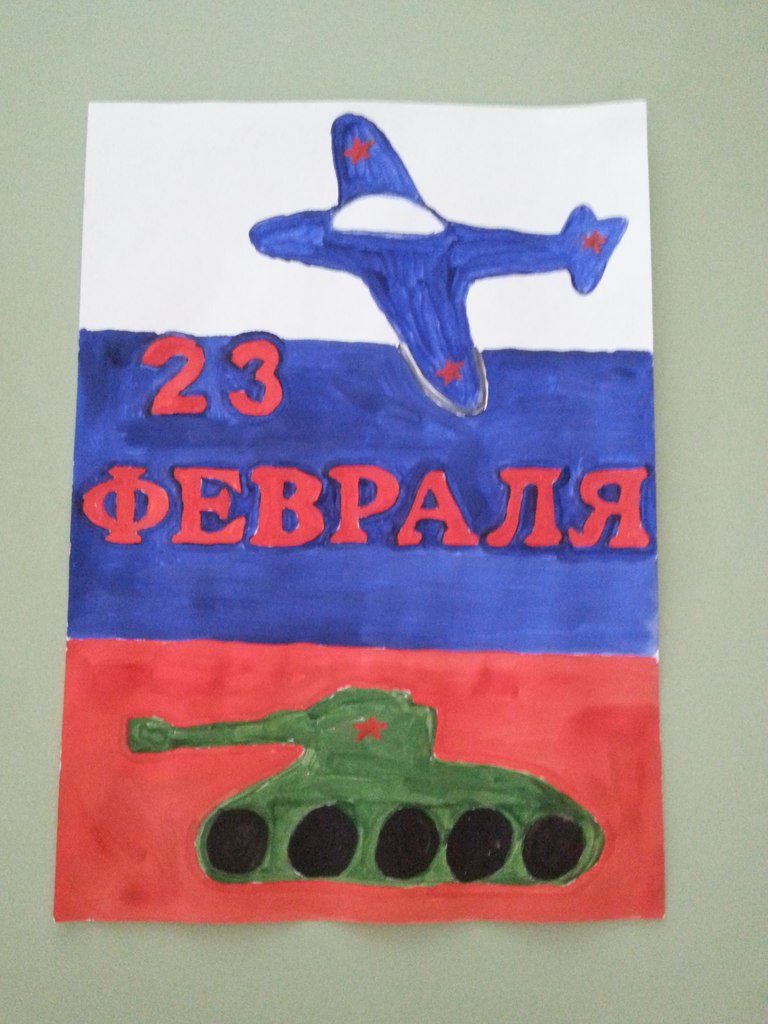 Парад войск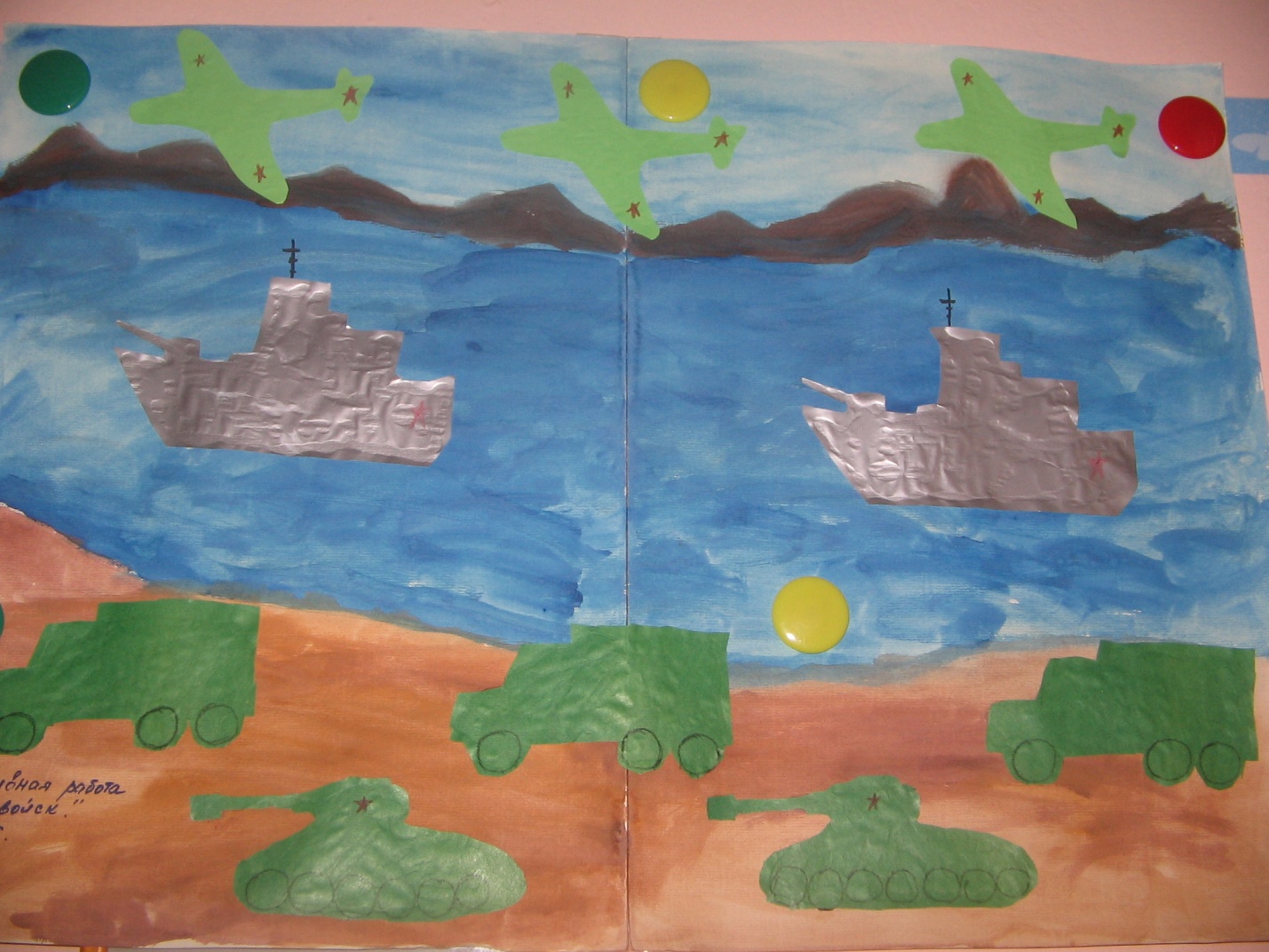 Солдат на посту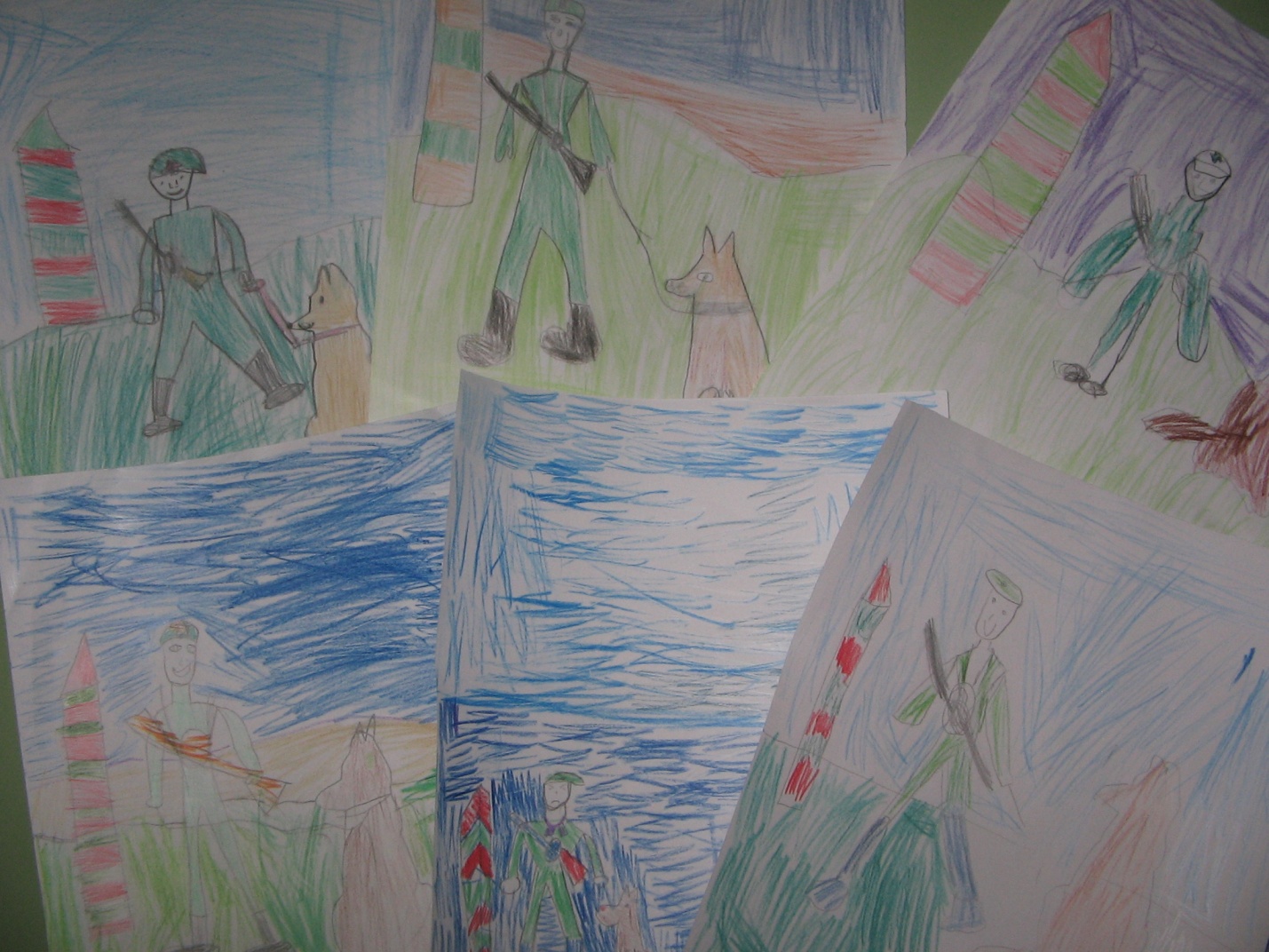 Оформление группы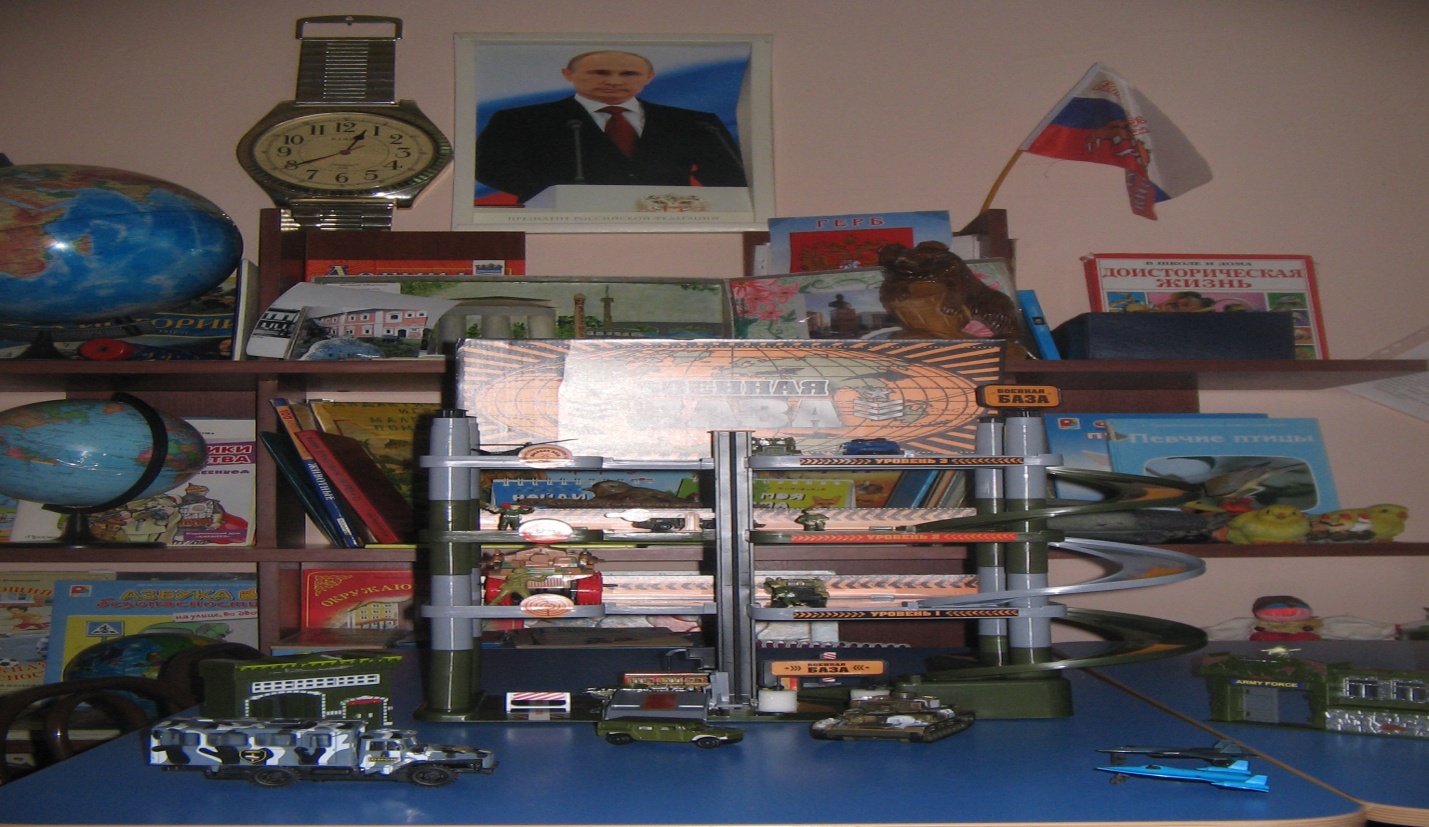 Настольная игра «Военная база»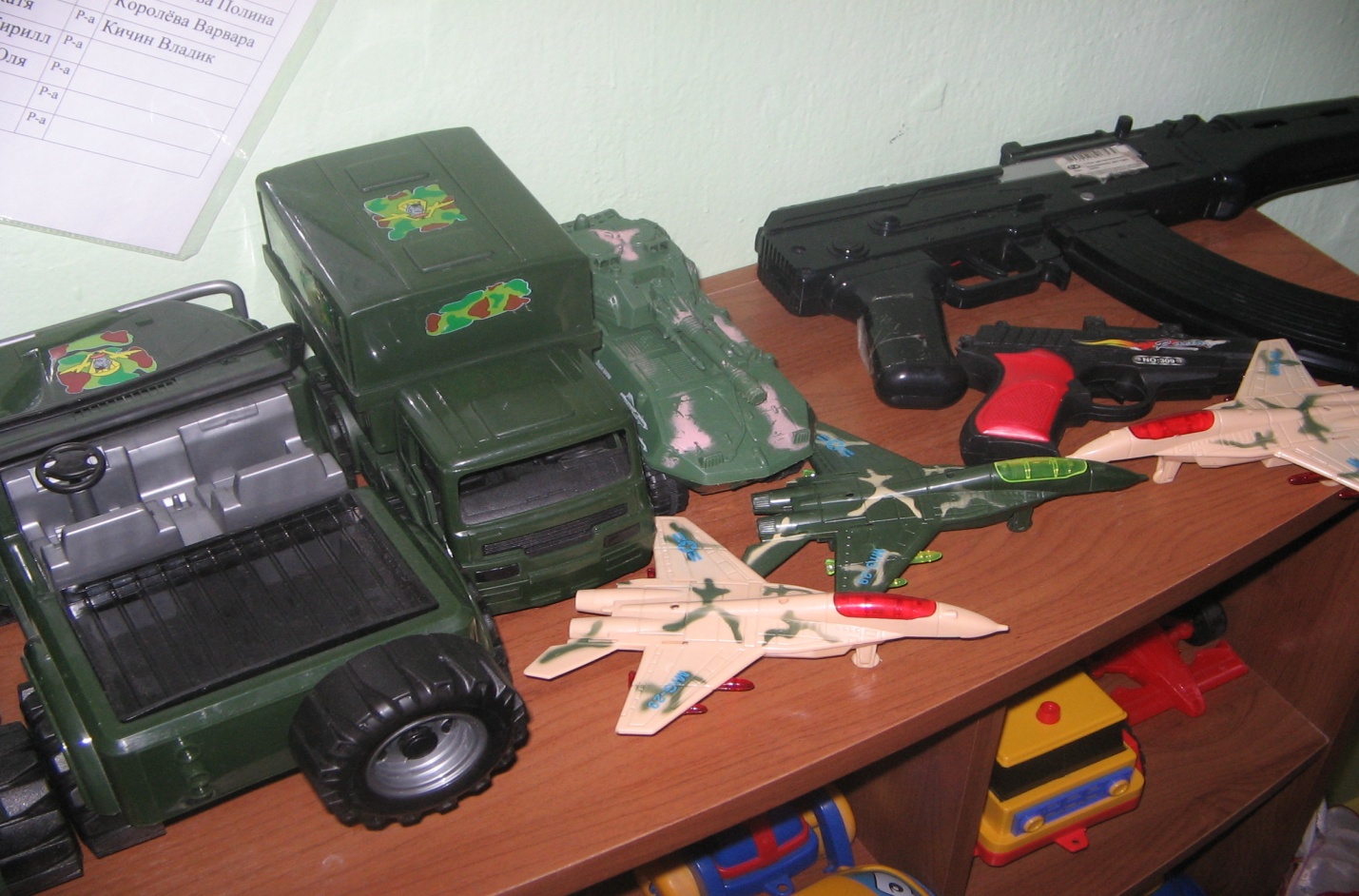 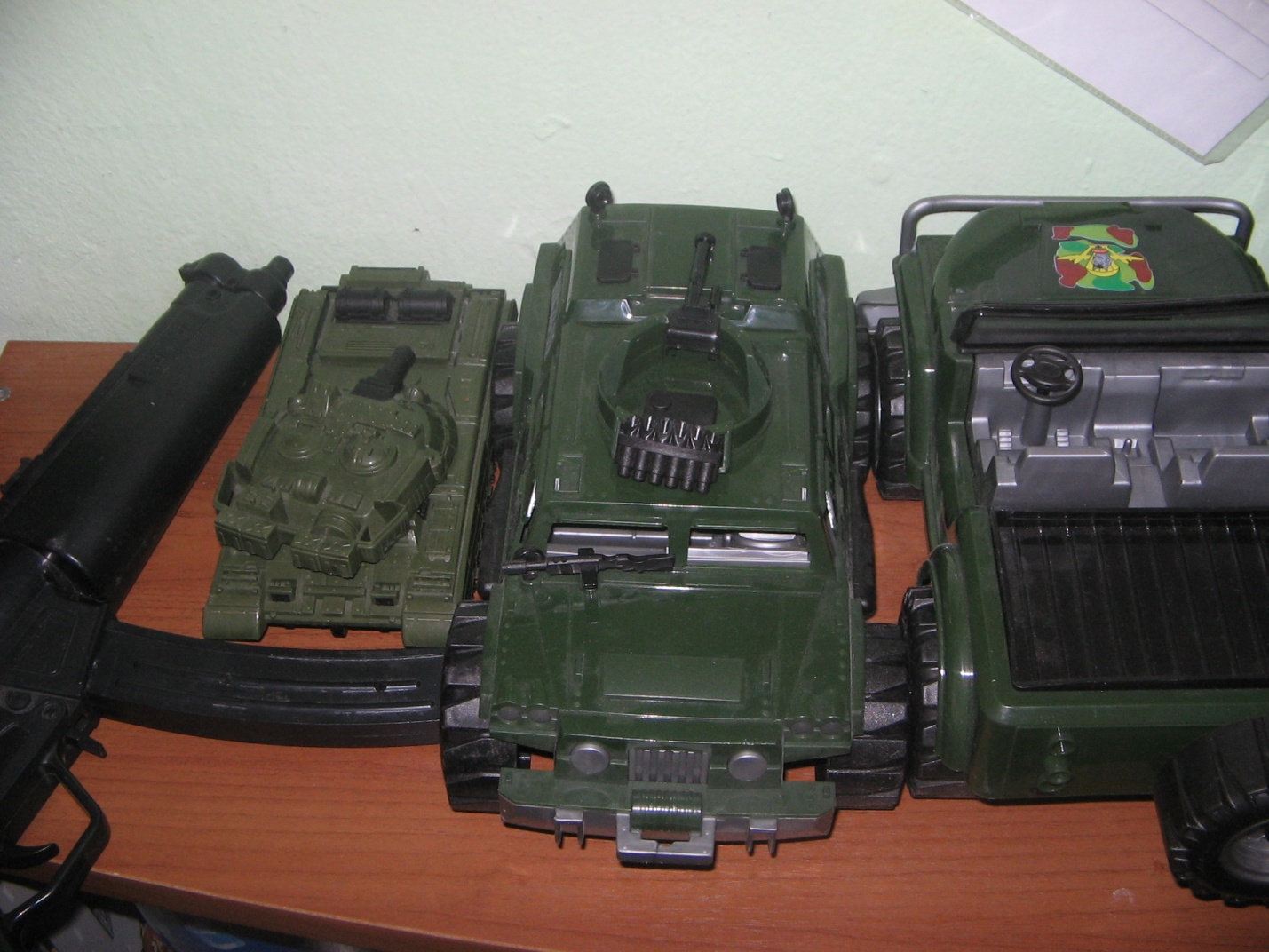 Атрибуты для игры «Мы военные»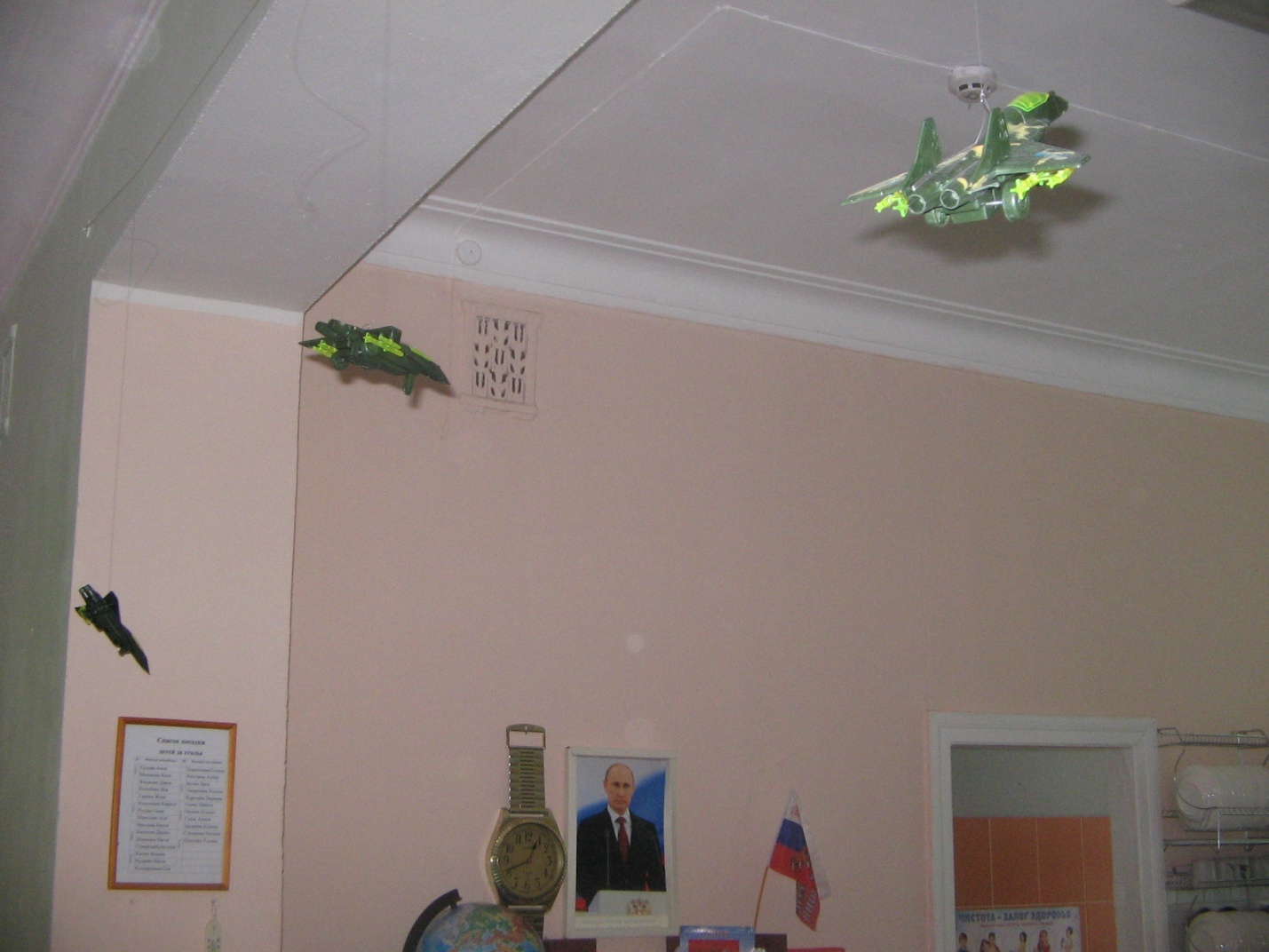 Он металлическую птицу 
Поднимет в облака. 
Теперь воздушная граница 
Надежна и крепка!Музыкально-физкультурное развлечение «Курс молодого бойца»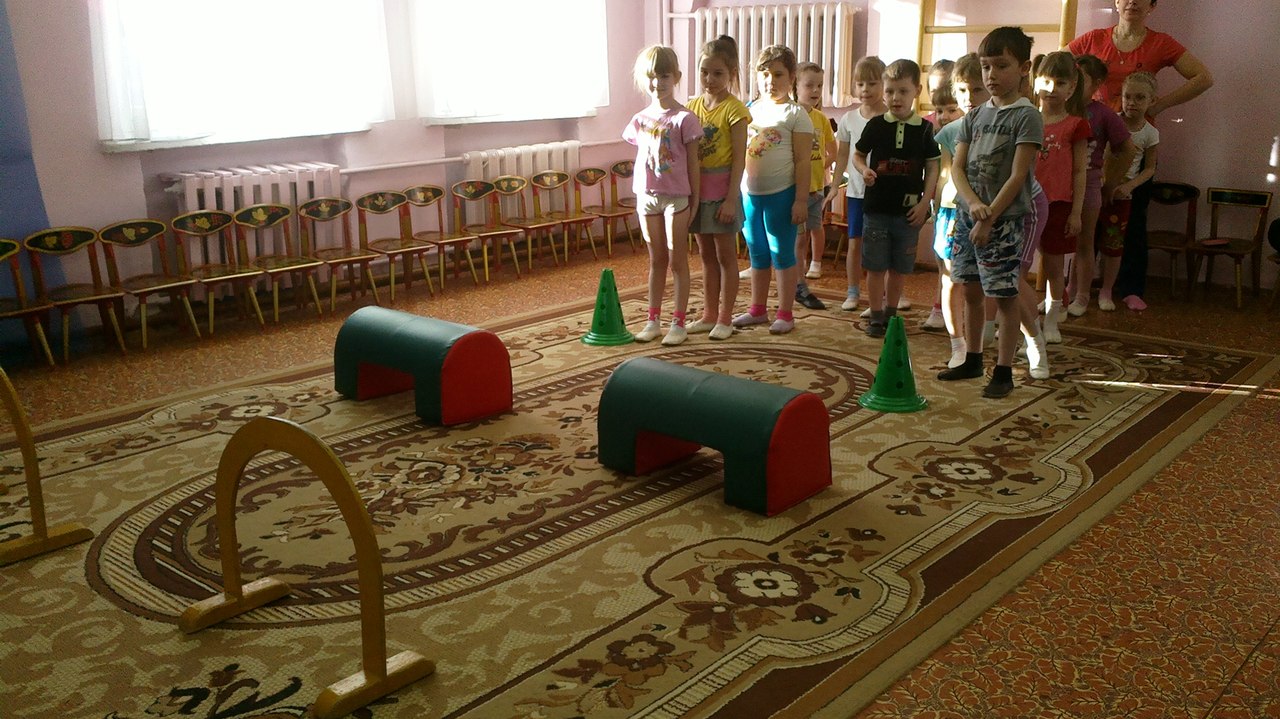 Занятия педагога – психолога с детьми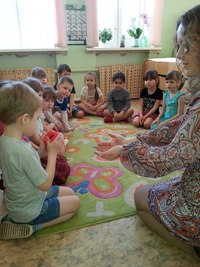 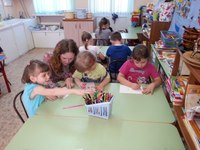 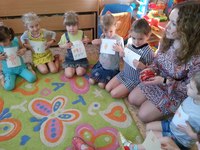 Наша Армия На горах высоких,На степном простореОхраняет нашу Родину солдат.Он взлетает в небо,Он уходит в море,Не страшны защитникуДождь и снегопад. Шелестят берёзы,Распевают птицы,Подрастают детиУ родной страны.Скоро я в дозореВстану на границе,Чтобы только мирныеСнились людям сны.(В. Степанов)23 февраля 
 Зимним днем,
Февральским днем,
Мы по улице идем.
Подпоясан день сегодня
Крепким кожаным ремнем,
И звенят на нем медали,
Ордена горят на нем.
Зимним днем,
Февральским днем,
Мы по площади идем,
К сердцу воина-солдата
На гранит цветы кладем
И защитнику народа
Честь в молчаньи отдаем.
Зимним днем,
Февральским днем,
Всю страну мы обойдем.
Мы взлетим на самолете,
Мы по морю поплывем
И увидим, как зажжется
Небо праздничным огнем.(В. Степанов)Праздничный салют На площади Красной,Под небом Кремля,Цветы распустилисьСреди февраля.Над площадью Красной –Цветные огни,Летят на погоныВоенных они.Вот падает с небаЦветок голубой,Для лётчиков нашихОн самый родной.Зелёные в небеГорят лепестки,Они пограничникамНашим близки.Спускается синийЦветок с облаков,Как волны морские,Для всех моряков.Спускается красный,Малиновый цвет,Над Родиной мирнойВесенний букет.На площади КраснойОрудия бьют:В честь Армии нашейСегодня салют.(В. Степанов)Славный день 

День этот славный каждый свято чтит. 
В нем налицо все мужества черты. 
Любой мужчина хрупкий мир хранит, 
Служа Отчизне, с доблестью «на ты». 
 
Не всякий подвиг может совершить, 
Тем более – в потоке мирных дней, 
Но всякий должен Родине служить, 
Болеть душой и сердцем лишь о ней.
 
Великий праздник нам февраль принес. 
Защитникам Отечества – виват! 
Убережет от бури и от гроз 
Россию воин – доблестный солдат.(Б. Поляков)Парад 23 февраля 
 По телевизору – ПАРАД!
Тарам-папам-папам!
Бойцы идут за рядом ряд,
Равняясь по рядам!
Когда-нибудь пройду и я,
Печатая шаги,
Пускай любуются друзья
И хмурятся враги!(Р. Алдонина ■)Строй 

С песней шли четыре роты
Замечательной пехоты,
Бодрым шагом шли и шли
И растаяли вдали.

Долго я шагал за ними,
Делал я шаги большими,
Но отстал и не догнал,
Потому что я устал.

Я один иду, пою,
Я как будто бы в строю
И веду четыре роты
Замечательной пехоты.

Подрасту, потом на бой
Поведу их за собой!(Р. Алдонина ■)Армия любимая 

Об армии любимой
Знает стар и млад
И ей, непобедимой,
Сегодня каждый рад.
Есть в армии солдаты, 
Танкисты, моряки,
Все сильные ребята,
Им не страшны враги!
Стоят ракеты где-то,
И на замке граница.
И так чудесно это,
Что нам спокойно спится!Все на посту Пограничник на границе
Нашу землю стережет,
Чтоб работать и учиться
Мог спокойно наш народ.

Охраняет наше море
Славный, доблестный моряк.
Гордо реет на линкоре
Наш родной российский флаг.

Наши летчики-герои
Небо зорко стерегут.
Наши летчики-герои
Охраняют мирный труд.

Наша армия родная
Стережет покой страны,
Чтоб росли мы, бед не зная,
Чтобы не было войны.Военный праздник 

Праздник есть у нас один.
Этот праздник – день мужчин,
День защитников, солдат.
В этот день пройдет парад!

Мы увидим вертолеты,
Пушки, танки, самолеты.
Мы пройдем военным шагом
Под большим красивым флагом.

Прочитаем поздравленье,
Сядем к папе на колени.
Много в армии мужчин,
А такой, как он – один!(И. Гурина ■■)

23 февраля 

Когда лежит на речках лед
И вьюга мчится вдаль,
Чудесный праздник нам несет
Задумчивый февраль.

Наступит праздник всех солдат,
Защитников, бойцов.
Поздравить будет каждый рад
И дедов, и отцов!

Я нарисую пароход,
Где папа капитан.
Отважно папа мой плывет
Из дальних-дальних стран.

Я нарисую самолет,
Где папа командир.
И дни, и ночи напролет
Спасает папа мир.

Я нарисую пистолет
И всадника в седле.
Я знаю: лучше папы нет
Героев на земле!
(И. Гурина ■■)
Солдатский гимн 
 
Мы на страже земли славной нашей,
Городов, деревень сел и пашен.
Мы в бою себя не пощадим,
Край родной в обиду не дадим!
 
Нам по сердцу пришлась служба наша,
Нам по вкусу еда щи да каша,
Мы с тобой почти богатыри,
Молодцы снаружи и внутри!
 
А невесты без нас заскучали,
Уж давно как мы их не встречали,
Но теперь не время нам грустить,
В женихах успеем походить!(М. Ножкин)
Суворовец 
 
Красные погоны,
Новенький мундир.
По Москве шагает
Юный командир.
 
У него походка
Гордости полна.
День своих защитников
Празднует страна.(В. Степанов)Граница на замке 
 
На родной границе
Наш российский флаг,
Перейти границу
Не посмеет враг.23 февраля – зимний день, чудесный 23 февраля – зимний день, чудесный,
23 февраля – танцы будут, песни!
23 февраля – спляшем, погуляем,
23 февраля – папу поздравляем!
23 февраля – праздник, начинайся,
23 февраля – папа, улыбайся!(К. Авдеенко ■)
 
Военные корабли 
 
На голубых прозрачных озерах,
На океанских солёных просторах 
На всякой воде у российской земли
Военную службу несут корабли.
Зенитчики Слышен рокот
Самолета.
В нашем небе
Бродит кто-то
На огромной высоте,
В облаках
И в темноте.
Но безлунными ночами,
От зари и до зари,
Небо щупают лучами
Боевые фонари.
Тяжело лететь пилоту –
Луч мешает самолету,
А с земли
Навстречу гулу
Поднимают пушки дула:
Если враг –
Он будет сбит!
Если друг –
Пускай летит!
(С. Михалков)На ленточке написано ВАРЯГ 

Я на флоте самый маленький моряк,
А на ленточке написано – ВАРЯГ.
Это слово золотое, как заря –
Это имя корабля-богатыря.

Он у дальних, чужеземных берегов,
Храбро бился в окружении врагов.
Бился так, что свои раны не считал,
Но сдаваться неприятелю не стал.

Не бывать ему во вражеском плену!
Крейсер сам ушёл в морскую глубину.
И в России, на родной его земле,
Не забудут о геройском корабле.

И сегодня в океаны и моря,
Вышли внуки корабля богатыря.
Каждый крейсер, и бесстрашен, и суров,
И характер боевой у крейсеров.

Я с друзьями провожать их прибежал,
Выше всех флажок Андреевский держал.
Я на флоте самый маленький моряк,
А на ленточке написано – ВАРЯГ.(П. Синявский ■)В дозоре Воин российский
В вечном дозоре
На самолёте,
На корабле.
Он охраняет
Мирное море,
Мирное небо,
Мир на земле.
(И. Гамазкова) Моряк 
На мачте наш трехцветный флаг, 
На палубе стоит моряк. 
И знает, что моря страны, 
Границы океанов 
И днем, и ночью быть должны 
Под бдительной охраной!(Н. Иванова)Мне в лётчики хочется очень 

В праздничном небе воздушный парад 
РУССКИЕ ВИТЯЗИ в небе парят.
От красоты истребителей
Дух захватило у зрителей.
 Пять самолётов, крыло у крыла,
К солнцу взлетают, как будто стрела,
Делают, словно один самолёт,
Акробатический переворот.

Храбрым пилотам завидуют птицы,
Ветер о храбрых пилотах поёт.
Всё. Буду в лётчики срочно проситься
И собираться в полёт.

Папа и мама сказали: «Сыночек,
Из малыша не получится лётчик.
Лётчику нужно чуть-чуть подрасти,
В них принимают только с шести».

Чтобы не спорить со старшими мне,
Я полетаю сегодня во сне.
Может, хоть завтра родители
Пустят меня в истребители.(П. Синявский ■)
Танкистам Ура! 

Танкистами были и прадед, и дед,
Я тоже в танкистскую форму одет.
Я должен о танке заботиться так,
Чтоб танк мой всегда был готов для атак.

Ведь танк для танкиста как друг боевой,
Как конь для отважного конника.
А башней он думает, как головой, —
Такая сейчас электроника.

И я в настоящем игрушечном танке
Преграды сомну, как консервные банки,
Смету бурелом, перепрыгну овраг —
От танка нигде не укроется враг.

Геройские танки Т-34
Стреляли по цели, как снайперы в тире.
Теперь наши танки стреляют точней,
Теперь наши танки быстрей и мощней.

— Танкистам ура! Танкистам ура! —
Сбегаются все карапузы двора.
И каждый малыш улыбается мне,
И машет ладошкой девчонка в окне.
(П. Синявский)Боевая машина десанта — БМД 

Я сын десантника, сын лейтенанта —
Вот почему я в тельняшке хожу.
Про боевую машину десанта
Всё, что хотите, вам расскажу.

Есть у машины крылатой пехоты
Пушки, ракеты и пулемёты.
Грозный противник бьёт по броне —
Всё на ученьях как на войне.

Наши бойцы на своём вездеходе
Ночью и днём при любой непогоде
Лихо поправят берет голубой,
Спустятся с неба и бросятся в бой.

Мчится к победе машина десанта,
Ей не страшна никакая засада.
Правильно в песне поётся:
«Русский десант не сдаётся!»

Пусть я пока что хожу в детский сад,
Скоро я буду проситься в десант.
Я хоть сейчас БээМДэ поведу —
Папу и Родину не подведу.(П. Синявский ■)Потому что артиллеристы 

Мы плечисты и мускулисты,
Потому что артиллеристы:
И наводчик, и заряжающий,
И другие специалисты.

Пушка шишками «бах-бабах!» –
На лягушек наводит страх.
А когда-то, под грохот пушечный,
Шёл здесь бой совсем не игрушечный.

Здесь врагу бойцы с командирами
Богатырский дали отпор.
Вражьи танки «пантеры» с «тиграми»
Наступали во весь опор.

Но сказала им артиллерия:
– Не боюсь никакого зверя я. –
И врага, от её огня,
Не спасала даже броня.

Пусть об этом напишут книжки,
Пусть об этом песни споют.
Пусть приходят сюда мальчишки,
Не в войну играть, а в салют.
(П. Синявский)

Танкист 
Везде, как будто вездеход, 
На гусеницах танк пройдет 
Ствол орудийный впереди, 
Опасно, враг, не подходи! 
Танк прочной защищен броней 
И сможет встретить бой!(Н. Иванова) Лётчик 
Он металлическую птицу 
Поднимет в облака. 
Теперь воздушная граница 
Надежна и крепка!(Н. Иванова)

Подводник 
Вот дивная картина –
Выходит из глубин 
Стальная субмарина, 
Как будто бы дельфин! 
Подводники в ней служат – 
Они и там, и тут 
Под водной гладью кружат, 
Границу берегут!(Н. Иванова)Подводная лодка 

Подводная лодка идёт в глубине
В секретное плаванье дальнее.
Следить, чтоб война не грозила стране, —
Её боевое задание.
Всегда приготовлены к пуску
Ракеты её и торпеды —
Не будет противнику спуску,
У лодки есть всё для победы.

Уверена в каждом матросе она
И в каждом своём офицере.
И если прикажет родная страна —
Моряк не промажет по цели!
Известно всему экипажу подлодки,
Что есть в командирской каюте портрет.
На снимке мальчишка в отцовской пилотке,
Герою исполнилось ровно пять лет.
Он с самого детства правдивый и смелый,
Его всем ровесникам ставят в пример.
Он будет подводником, папиной сменой,
Растёт настоящий морской офицер.
(П. Синявский)Десантник 
Десантники в минуты 
Спускаются с небес. 
Распутав парашюты, 
Прочешут темный лес, 
Овраги, горы и луга. 
Найдут опасного врага.(Н. Иванова)

Сапёр Давно закончилась война, 
Но след оставила она – 
Бывает, среди грядок 
Закопаны снаряды. 
И с техникой придет сапер, 
Чтоб обезвредить поле. 
Не будет взрывов с этих пор, 
Беды, и слез, и боли!(Н. Иванова)
Военный врач Солдат у вражеских высот 
Был ранен утром рано. 
Отважный военврач спасет, 
Он перевяжет раны! 
Врач извлечет из ран солдата 
Два небольших осколка 
И скажет: "Унывать не надо! 
Живи, братишка, долго!" 
(Н. Иванова)
Будущий защитник 
Каждый мальчик может стать солдатом,
По небу лететь, по морю плыть,
Охранять границу с автоматом,
Чтоб свою отчизну защитить.
Но сначала на футбольном поле
Защитит ворота он собой.
И за друга во дворе и школе
Примет он неравный, трудный бой.
Не пустить чужих собак к котёнку –
Потруднее, чем играть в войну.
Если ты не защитил сестрёнку, 
Как ты защитишь свою страну?(А. Усачёв)Дозор  
Свой ремень 
Мне подарил 
Старший брат. 
Целый день 
Я мастерил 
Автомат. 
А потом – 
Надел пилотку, 
Изменил 
Свою походку: 
– левой, 
Левой! 
Через двор 
У березы встал 
В дозор. 
Вечер. 
Осень. 
Тишина. 
За спиною – 
Вся страна.(Г. Ходырев)Будущий воин 

Деды от врага в бою
Землю защищали,
И к стране любовь свою
Внукам завещали!

Я себя готовлю сам
Защищать Отчизну: 
Ем овсянку по утрам,
Позабыл капризы.

Пробую дрессировать
Для разведки Рекса
И стараюсь поощрять
За успехи кексом!

Завтра смело на войну
Я уйду солдатом,
Буду защищать страну,
Как мой дед когда-то!(Светлана Сон ■)
 Ты не подведи меня, сынок Вырастает мальчик из пелёнок,
Незаметно учится летать.
«Ты лети по жизни, мой орлёнок»,–
Тихо скажет ласковая мать.

«До всего тебе пусть будет дело,
Сохрани народ свой от беды.
За Отчизну доблестно и смело
Заступись, защитник мой! Ведь ты

Словно свет немеркнущий в оконце,
Полноводной реченьки исток,
Яркий луч звезды, чьё имя Солнце.
Ты не подведи меня, сынок…»(И. Зуенкова ■)
Ты не бойся, мама 

У меня матроска,
Шашка у меня.
Мне купила мама
Быстрого коня.
Ты скачи, коняшка,
Шашка наголо.
Ты не бойся, мама,
Никого.

За моей кроваткой
Загудел мотор,
Покатил по полу
Бронетранспортёр.
Падают снаряды,
Завязался бой.
Ты не бойся, мама,
Я с тобой!

На столе ракета.
Не пройти врагу.
Наши самолёты
Небо берегут.
Не погаснет солнце,
Не погибнет сад.
Ты не бойся, мама,
Я – солдат.

Вырасту, как папа,
Пролетят года,
И отменят войны
Люди навсегда.
Пусть не знает горя
Добрый шар земной.
Ты не бойся, мама,
Я с тобой!Защитники Отечества 

Чудесный праздник в феврале
Страна моя встречает.
Она защитников своих 
Сердечно поздравляет!

На суше, в небе, на морях
И даже под водою
Солдаты мир наш берегут
Для нас, дружок, с тобою.

Когда я вырасту большим,
Где б ни служил, повсюду
Свою Отчизну защищать
И я надёжно буду.(Н. Мигунова)Праздник 23 февраля 

Сегодня праздник у солдат.
На площади шеренги в ряд.
Стоят солдаты на плацу,
Шинель с фуражкой им к лицу.
Страну родную, землю-мать
Наш воин призван защищать.
В тревожный день и в трудный час
Собой закрыть готовы нас.
Им дрожь в коленках не нужна,
Ведь за спиной у них страна.
И каждый из солдат – герой.
С врагом вступал в неравный бой.
Никто не сплоховал, не сник,
Похожим быть хочу на них.
Сегодня праздник у солдат,
Награды на груди блестят.
И помнит каждого страна,
Кому вручала ордена.(Т. Коновалова)Салют 

Мирные залпы
звучат над Москвой,
Яркие искры
горят за рекой.
В небе ночном
расцветают букеты:
Белого,
      красного,
            синего цвета.
В праздник торжественный
этот салют
В честь нашей армии
           славной дают.
(Н. Радченко )Мы мужчины  

Пусть плачут сосульки,
Пусть плачут туманы,
Дырявые крыши
И старые краны,
Худые корыта,
Оконные стёкла
И грустная шляпа,
Что в дождик намокла:
Кап-кап,
Кап-кап,
Кап-кап.
Но мы не сосульки,
Но мы не туманы,
Не крыши худые,
Не медные краны,
Ведь мы же с тобой,
Как известно, мужчины,
И нам же нельзя
Безо всякой причины –
Кап-кап,
Кап-кап,
Кап-кап.(О. Дриз)
Защитники Отечества 

Мой дедушка когда-то
Артиллеристом был
И папа был солдатом –
В погранвойсках служил.

Когда я стану старше,
Окрепну, подрасту,
Стоять я буду так же
На боевом посту,

Уверенно и смело
Приказы выполнять
И воинское дело
Серьёзно изучать.

А после службы ратной
Я возвращусь домой.
И дедушка и папа
Гордиться будут мной!(А. Гришин ■)
Брат мой в армию идёт 

Почему играют марши,
Улыбается народ?
Потому что брат мой старший
Нынче в армию идёт!

И хотя останусь дома,
Я братишке помогу.
Все ракеты мне знакомы,
Быть наводчиком могу.

Если станет он пилотом –
Смастерю я самолёт.
Мы готовимся к полётам:
Он пилот и я пилот.

Попадёт в десант воздушный –
Я со стула прыгну в бой,
И раскроется послушно
Мамин зонтик надо мной.

Если станет он танкистом –
Я надену шлемофон.
Если станет он связистом –
У меня есть телефон.

Попадёт в военный флот –
Двину крейсеры в поход,
А потом подводные
Лодки быстроходные.

Если вдруг братишка мой
Попадёт в десант морской –
У меня бушлат, ремень
И беретка набекрень.

Если станет он сапёром –
Мостик я построю вмиг.
Если станет он шофёром –
У меня есть грузовик.

Попадёт в пехоту брат –
У меня есть автомат,
Быстрый бронетранспортёр –
Электрический мотор.

Станет поваром мой брат –
За меня он будет рад:
Всё, что мне сейчас дают,
Я съедаю в пять минут.

Я хочу, как брат мой старший,
Стать защитником страны,
День и ночь Отчизну нашу
Охраняя от войны.(В. Орлов)Праздник всех отцов 

Сегодня с самого утра, 
Торжественно и тихо, 
Оделась младшая сестра 
И прошмыгнула лихо 
На кухню к маме поскорей, 
Там что-то зашумело –
Мы с папой тоже побыстрей
Умылись – и за дело:
Я форму школьную надел,
В костюм оделся папа.
Все как всегда, но все же нет –
Отец медаль достал из шкафа.
На кухне нас пирог заждался,
И вот тогда я догадался!
Сегодня – праздник всех отцов,
Всех сыновей, всех, кто готов
Свой дом и маму защитить,
Всех нас от бед отгородить.
Я не завидую отцу – 
Ведь я, как он, и я спасу 
Отчизну, если будет надо, 
Ну а пока бы мармелада
От пирога отковырнуть...
И снова в школу, снова в путь,
Где мне подскажут, может быть,
Как папу с мамой защитить!(И. Грошева)День защитника Отечества 

Папу поздравляю
С праздником мужским:
В юности, я знаю,
В армии служил.

Значит тоже воин,
Хоть не командир.
Праздника достоин,
Охранял весь мир!

Для меня ты – главный.
Мне не дашь пропасть:
Я Отчизны славной
Маленькая часть.Мой папа – военный 

Мой папа – военный.
Он в армии служит.
Он с техникой сложной
Армейскою дружит!
Ходил он не раз
В боевые походы.
Не зря говорят:
«Командир – из пехоты».
(Г. Лагздынь)
Про папу 

По секрету старший брат 
Мне сказать решил: 
«В прошлом папа наш – солдат, 
Родине служил, 
Просыпался за заре, 
Чистил автомат, 
Чтобы был на всей земле 
Мир для всех ребят.» 
Я почти не удивлен, 
Я подозревал 
И давно считал, что он – 
Бывший генерал. 
Двадцать третьего, решил, 
Ровно в шесть утра, 
Прокричу от всей души 
Громкое УРА!(Т. Агибалова)Бей, барабан! 

Бей, барабан! Там-тарарам!
Слава всем воинам-богатырям!
Дедушке, папе и старшему брату,
Лётчику, и моряку, и солдату!
Вырасту – стану я воином сам.
Родину нашу в обиду не дам!
Трубы, трубите!
Бей, барабан!
Слава героям! Трам-тататам!(И. Гамазкова)Защитники Как же всем играть охота:
Петя – главный над пехотой,
Сеня – снайпер, очень меткий,
Санитарка – это Светка.
Таня – смелая танкистка,
Рая с радио – радистка.
Лёня – лётчик-вертолётчик,
Паша – шустрый пулемётчик.
Мы в солдат не зря играем –
Так Отчизну защищаем!(Н. Самоний ■)Маленький герой 

Маленький мальчик катил самокат
И представлял, что он бравый солдат.
Хитрый разведчик, умелый пилот,
Гордо ведущий большой самолет.
Или подводник, морской капитан –
Волк, бороздящий седой океан.
“Вырасту скоро, стану героем!”–
Мысли летели правильным строем.
Смелое сердце стучало в груди,
Подвиги ждали его впереди.
(О. Ильваниди)
 23 февраля 

Я хочу солдатом стать,
Чтобы землю охранять.
Пусть умру, но не предам
И в обиду я не дам
Ни кусты смородины,
Ни цветы, ни Родину,
Ни тропинку узкую,
Ни границу русскую.(Н. Филиппова)
Буду офицером Есть у нас ракеты, танки,
Кораблей могучих строй,
Самолёты спозаранку
Берегут земли покой.
Под водою, в небе синем,
В чистом поле и в лесу,
Верно воины России
Службу нужную несут.
Я, как вырасту, мечтаю
Тоже встать в военный строй
И давно во сне шагаю
По булыжной мостовой!
На плечах блестят погоны,
Лица строгие видны,
На параде в тех колоннах
Честь и молодость страны!
Ратный труд до капель пота
В зной, дожди и холода...
Офицером быть почётно
В нашей армии всегда!Буду Родины солдатом! Пусть я маленький ерошка, 
Пусть коверкаю слова!
Но мечтаю я немножко
Быть смелей седого льва.

Мама хочет дипломатом
Сделать в будущем меня;
Папа хочет адвокатом
Чтобы стал когда-то я.

Я их слушаю серьёзно
И киваю им в ответ;
А потом вприпрыжку к деду,
У него спросить совет.

"Не хочу быть дипломатом,
Адвокатом не хочу!
Буду Родины солдатом!" –
Деду громко прокричу. 

Ну а ты, любимый деда,
Улыбнёшься, как всегда:
"Эх, мой милый непоседа! 
Офицером будешь – да!"

Я тебя услышу, деда,
Генералом стану я!
Пусть сейчас я непоседа –
То теперь мечта моя!

И скажу я за обедом
Маме, папе и коту,
Что пойду, мой милый деда,
Я в военный институт.

Там я занят буду делом –
Все науки изучать!
Там меня научат смело
Маму, папу защищать!

А погоны на рубашке,
Тёмный кожаный ремень,
И ботинки, и фуражку
Чистить будет мне не лень!

И все девочки задорно
Улыбаться будут мне,
Как домой поеду в форме
К дяде, тёте – всей родне!

Пусть я маленький ерошка,
Пусть я взрослым не чета!
Вот такая вот немножко
Защищать страну мечта!(К. Авдеенко)Генерал 

На мамином диване
Большой военный флот,
Как будто в океане
Моей команды ждет.

На стуле, не стихая,
Гудит аэродром,
А конница лихая
В засаде за столом.

И танки, и тачанки
В атаку я водил.
Я в бабушкины тапки
Пехоту посадил.

Стрелять устали пушки,
Снарядов больше нет,
Но вот летят подушки
Со скоростью ракет.

Ура! Даешь победу!
Она уже близка!..
Но тут сигнал к обеду
Услышали войска.
И я, как настоящий
Гвардейский генерал,
Сложил игрушки в ящик
И в комнате прибрал.
(П. Синявский)Будущий мужчина 
У меня пока игрушки:
Танки, пистолеты, пушки,
Оловянные солдаты,
Бронепоезд, автоматы.А когда настанет срок,
Чтоб служить спокойно мог,
Я с ребятами в игре
Тренируюсь во дворе.
Мы играем там в "Зарницу" –
Прочертили мне границу,
На посту я! Стерегу!
Раз доверили – смогу!
А родители в окне
Смотрят вслед с тревогой мне.
Не волнуйтесь вы за сына,
Я же – будущий мужчина!
(В. Косовицкий)Старший брат 

Я сегодня очень рад –
На побывку прибыл брат.
Он в берете голубом,
Форма новая на нём.

Ничего, что мне пока
Форма брата велика:
День придёт, настанет час –
Будет форма в самый раз!Маленький генерал Я серьёзно заявил:
«Малышом быть – надоело,
Генералом быть хочу!
Я ведь взрослый, я же смелый!

Я собак уж не боюсь,
Их рычанье – не угроза.
Не страшны мне индюки,
Не пугают больше грозы.

Мне уже почти семь лет!
Я за жизнь наелся манки…»
Засмеялся мой отец:
«Научись крутить портянки!

Очень плох тот генерал,
Кто в солдатах не бывал!»
(Н. Самоний ■)Мужской закон Раз, два, три, четыре, пять –
День Защитника опять,
Поздравлять мужчин спешим,
Пожелать себе хотим:

Раз, два, три, четыре, пять –
Всем веселья, слёз не знать,
Плакать стыдно для мужчин,
Даже, если сто причин.

Если ты любитель слёз,
Ты мужчина не всерьёз.
Плакать срочно отучись,
Сильным быть – иди, учись;

Вот таков мужской закон –
Выходи из круга вон!
(Н. Самоний ■)Я видел морских пехотинцев 
 Мне страсть, как охота
В морскую пехоту,
Мечтаю о ней наяву –
Ведь я же у моря,
У самого моря,
У Белого моря живу!

Не мыслю иначе
И я уже начал
Работать вовсю над собой:
Четыре недели
Таскаю гантели
И – в душ с ледяною водой.

И папа согласен,
Что выбор мой ясен,
Что лучше мечты этой нет:
Надеть настоящий,
Дразнящий, манящий,
Загадочный чёрный берет!
(О. Бундур ■)Мой брат уехал на границу 

Мой брат уехал на границу, 
Он пограничник. Он солдат. 
Туман ли, вьюга ли клубится, 
В ночной дозор идёт мой брат. 

Идет он в темноту ночную 
И автомат с собой берёт. 
Он бережёт страну родную, 
Семью родную бережёт. 

Он слышит самый тихий шорох, 
Он замечает каждый след. 
В глухих лесах, в степных просторах 
Нигде врагам дороги нет! 

Мой брат не скоро возвратится, 
Не скоро он обнимет нас, 
Но знаю: где-то на границе 
О нас он думает сейчас.С Днём Защитника! 

Мой папа в армии служил
И защищал страну!
Я сильным стать, как он, решил,
Готовиться начну!

Двумя руками удалось
Гантель мне приподнять.
Ух, поднатужиться пришлось,
Хочу, как папа, стать!

На шерстяной ковёр ложусь,
Не думайте, что спать.
Разок хотя бы отожмусь,
Хочу, как папа, стать!

Ем кашу утром без проблем,
Не надо заставлять!
Твержу без остановки всем:
«Хочу, как папа, стать!»

На улице танцуют вальс 
Февральские огни.
А мама обнимает нас:
«Защитники мои!»
(Т. Нестерова)Пусть останутся войнушки лишь игрой Пусть останутся войнушки лишь игрой,
Ведь играем, ведь воюем понарошку:
Не желаем встретиться с бедой –
Ни Данил, ни Миша, ни Серёжка.

Пусть останутся войнушки лишь игрой
И не плачут наши девочки от страха.
И пусть смех повсюду льёт рекой,
А над нами - пусть поют задорно птахи.

Пусть останутся войнушки лишь игрой,
Пусть никто и никогда не погибает;
А пусть солнца лучик золотой
В мирном небе счастье вышивает!(Н. Самоний ■)Папам 

Куда это папы сегодня спешат?
Торопятся папы на праздник в детсад.
Вот папа высокий, вот папа пониже,
Вот папа кудрявый, вот – лысый, вот – рыжий,
Вот папа с усами, вот папа без них...
Мы песенкой звонкою встретили их!
И гости не прятали радостных глаз –
Про лучшего папу пел каждый из нас!(Тетушка Ау ■)

Праздник всех мужчин 

На двадцать третье февраля
Вовсю сюрприз готовил я –
Бумажный флюгер мастерил.
Закончил – папе подарил...
С улыбкой он ко мне прильнул
И яркий свёрток протянул:
– А вот тебе подарок, сын –
Сегодня – праздник ВСЕХ мужчин!(Тетушка Ау ■)Это армия, сынок!
Был я призванный когда- то
Целый год служить солдатом.
Не забылся номер части,
Письма слал оттуда часто.

На плацу стоял в поверку,
Вспоминал девчонку Верку,
Как заливисто смеётся.
Обещала, что дождётся.

Стрельбы, кроссы и наряды –
Всё познать солдату надо,
И подъёмы по тревоге,
Марш-броски, в мозолях ноги.

А с каким большим волненьем
Шёл впервые в увольненье!
В самоволке был однажды,
Риск огромный, знает каждый.

Время вышло, дембельнулся
И к родителям вернулся.
Послужить, считаю, нужно.
Ну, какой мужик без службы!(К. Вуколов )Защитникам Отечества 
Покой всех городов и сел старинных
Стерег дозор богатырей былинных.
Пускай те дни прошли, но слава вам,
Не давшим Русь врагу богатырям!
Нас защищали прадеды и деды – 
В Берлине развевался флаг победы.
Когда нам по ночам сон сладкий снится,
Не спят солдаты наши на границе.
Пусть солнце жжет оттаявшие крыши!
Мы поздравляем нынче тех мальчишек,
Кто невелик, но изо всех силенок
Сам защищает слабых и девчонок!
(И. Асеева) Праздник пап  Раз, два, три, четыре, пять –
Будем папу поздравлять,
День Защитника настал!
Пожеланий – просто шквал:
РАЗ – болезней век не знать,
Чтоб здоровьем щеголять.
ДВА – работы без тревог,
А на ТРИ – зарплаты в срок.
На ЧЕТЫРЕ – светлых дней,
Добрых, преданных друзей;
Никогда их не терять...
Уваженьем процветать!
А на ПЯТЬ – любви большой,
С Днём Защитника, герой!!!(Н. Самоний ■)С  Днём защитника, папуля! (Семейная считалка)
Раз, два, три, четыре, пять –
Будем папу поздравлять
И желать различных благ:
Не терять победный флаг,
К бедам в плен – не попадать,
Их отважно побеждать.
Раз, два, три, четыре, пять –
Дай тебя расцеловать!!!
(Н. Самоний ■)С праздником! 
Неспроста сегодня солнце
Светит весело и ярко!
Знают все на свете дети –
Это папочкам подарки –
Нынче солнышка лучи,
Как сердечки горячи!
Очень вкусные обеды
Нашим папам, нашим дедам
Приготовят наши мамы…
А теперь – о самом главном:
С праздником вас, дорогие!
С днём защитника России!!!(Н. Железкова ■)Дедушке 
 
Ты самый лучший дедушка,
И я тобой горжусь!
Мечтами и надеждами
Всегда с тобой делюсь!
 
Ценю твои советы я,
И мудрость, и участье.
Желаю долголетия,
Здоровья, сил и счастья.С Днём Защитника, русский Солдат! 

Отгремели сраженья войны,
Отстояли отчизну сыны.
Помнят подвиг отважных солдат
Брест, Москва, Таганрог, Сталинград.
По весне возвещает салют,
Что в Европе свободно живут
Прага, Вена, София, Белград –
Защитил их советский солдат!
В этот день на груди ордена.
Их за доблесть вручала страна.
Нет дороже на свете наград!
С Днём Защитника, старый Солдат! 
(Рина Р-Ич )Будущим воинам-одноклассникам 

Пусть впереди твой бой,
Наш одноклассник-воин,
Гордимся мы тобой,
И ты собой доволен:
Стреляешь и летишь,
Пятёрки лишь в тетрадке.
Страну ты защитишь –
Враг ляжет на лопатки!
Достоин будь отца и деда –
Тогда придёт в бою победа!
Мальчишкам-одноклассникам 
от девочек
Хоть вы не носите мундира, 
Но знаем мы, что в трудный час
Вы так же, как и все солдаты,
Спасёте Родину и нас!
